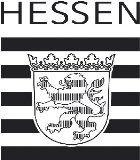 Aktenzeichen (Bitte stets angeben)Aktenzeichen (Bitte stets angeben)Aktenzeichen (Bitte stets angeben)Aktenzeichen (Bitte stets angeben)Aktenzeichen (Bitte stets angeben)Aktenzeichen (Bitte stets angeben)Aktenzeichen (Bitte stets angeben)Aktenzeichen (Bitte stets angeben)Aktenzeichen (Bitte stets angeben)NebenstelleNebenstelleNebenstelleDatumDatumName, Vorname; ggf. GeburtsnameName, Vorname; ggf. GeburtsnameName, Vorname; ggf. GeburtsnameName, Vorname; ggf. GeburtsnameName, Vorname; ggf. GeburtsnameGeburtsdatumGeburtsdatumGeburtsdatumGeburtsortGeburtsortGeburtsortStraße, Hausnummer, PLZ, WohnortStraße, Hausnummer, PLZ, WohnortStraße, Hausnummer, PLZ, WohnortStraße, Hausnummer, PLZ, WohnortStraße, Hausnummer, PLZ, WohnortStraße, Hausnummer, PLZ, Wohnortdie bzw. der für die Einstellung in den öffentlichen Dienst des Landes Hessen alsdie bzw. der für die Einstellung in den öffentlichen Dienst des Landes Hessen alsdie bzw. der für die Einstellung in den öffentlichen Dienst des Landes Hessen alsdie bzw. der für die Einstellung in den öffentlichen Dienst des Landes Hessen alsdie bzw. der für die Einstellung in den öffentlichen Dienst des Landes Hessen alsdie bzw. der für die Einstellung in den öffentlichen Dienst des Landes Hessen alsdie bzw. der für die Einstellung in den öffentlichen Dienst des Landes Hessen alsdie bzw. der für die Einstellung in den öffentlichen Dienst des Landes Hessen alsdie bzw. der für die Einstellung in den öffentlichen Dienst des Landes Hessen alsdie bzw. der für die Einstellung in den öffentlichen Dienst des Landes Hessen alsdie bzw. der für die Einstellung in den öffentlichen Dienst des Landes Hessen alsdie bzw. der für die Einstellung in den öffentlichen Dienst des Landes Hessen alsdie bzw. der für die Einstellung in den öffentlichen Dienst des Landes Hessen alsdie bzw. der für die Einstellung in den öffentlichen Dienst des Landes Hessen alsdie bzw. der für die Einstellung in den öffentlichen Dienst des Landes Hessen alsdie bzw. der für die Einstellung in den öffentlichen Dienst des Landes Hessen alsbei dem bzw. derbei dem bzw. derbei dem bzw. derin Frage kommen kann,in Frage kommen kann,in Frage kommen kann,in Frage kommen kann,vorgesehen ist,vorgesehen ist,vorgesehen ist,vorgesehen ist,wurde die nachstehende B e l e h r u n g erteilt:wurde die nachstehende B e l e h r u n g erteilt:wurde die nachstehende B e l e h r u n g erteilt:wurde die nachstehende B e l e h r u n g erteilt:wurde die nachstehende B e l e h r u n g erteilt:wurde die nachstehende B e l e h r u n g erteilt:wurde die nachstehende B e l e h r u n g erteilt:wurde die nachstehende B e l e h r u n g erteilt:wurde die nachstehende B e l e h r u n g erteilt:wurde die nachstehende B e l e h r u n g erteilt:wurde die nachstehende B e l e h r u n g erteilt:wurde die nachstehende B e l e h r u n g erteilt:wurde die nachstehende B e l e h r u n g erteilt:wurde die nachstehende B e l e h r u n g erteilt:wurde die nachstehende B e l e h r u n g erteilt:wurde die nachstehende B e l e h r u n g erteilt:wurde die nachstehende B e l e h r u n g erteilt:wurde die nachstehende B e l e h r u n g erteilt:wurde die nachstehende B e l e h r u n g erteilt:Bewerberinnen und Bewerber für den öffentlichen Dienst müssen die Gewähr dafür bieten, dass sie jederzeit für die freiheitliche demokratische Grundordnung eintreten. Bewerberinnen und Bewerber für den öffentlichen Dienst müssen die Gewähr dafür bieten, dass sie jederzeit für die freiheitliche demokratische Grundordnung eintreten. Bewerberinnen und Bewerber für den öffentlichen Dienst müssen die Gewähr dafür bieten, dass sie jederzeit für die freiheitliche demokratische Grundordnung eintreten. Bewerberinnen und Bewerber für den öffentlichen Dienst müssen die Gewähr dafür bieten, dass sie jederzeit für die freiheitliche demokratische Grundordnung eintreten. Bewerberinnen und Bewerber für den öffentlichen Dienst müssen die Gewähr dafür bieten, dass sie jederzeit für die freiheitliche demokratische Grundordnung eintreten. Bewerberinnen und Bewerber für den öffentlichen Dienst müssen die Gewähr dafür bieten, dass sie jederzeit für die freiheitliche demokratische Grundordnung eintreten. Bewerberinnen und Bewerber für den öffentlichen Dienst müssen die Gewähr dafür bieten, dass sie jederzeit für die freiheitliche demokratische Grundordnung eintreten. Bewerberinnen und Bewerber für den öffentlichen Dienst müssen die Gewähr dafür bieten, dass sie jederzeit für die freiheitliche demokratische Grundordnung eintreten. Bewerberinnen und Bewerber für den öffentlichen Dienst müssen die Gewähr dafür bieten, dass sie jederzeit für die freiheitliche demokratische Grundordnung eintreten. Bewerberinnen und Bewerber für den öffentlichen Dienst müssen die Gewähr dafür bieten, dass sie jederzeit für die freiheitliche demokratische Grundordnung eintreten. Bewerberinnen und Bewerber für den öffentlichen Dienst müssen die Gewähr dafür bieten, dass sie jederzeit für die freiheitliche demokratische Grundordnung eintreten. Bewerberinnen und Bewerber für den öffentlichen Dienst müssen die Gewähr dafür bieten, dass sie jederzeit für die freiheitliche demokratische Grundordnung eintreten. Bewerberinnen und Bewerber für den öffentlichen Dienst müssen die Gewähr dafür bieten, dass sie jederzeit für die freiheitliche demokratische Grundordnung eintreten. Bewerberinnen und Bewerber für den öffentlichen Dienst müssen die Gewähr dafür bieten, dass sie jederzeit für die freiheitliche demokratische Grundordnung eintreten. Bewerberinnen und Bewerber für den öffentlichen Dienst müssen die Gewähr dafür bieten, dass sie jederzeit für die freiheitliche demokratische Grundordnung eintreten. Bewerberinnen und Bewerber für den öffentlichen Dienst müssen die Gewähr dafür bieten, dass sie jederzeit für die freiheitliche demokratische Grundordnung eintreten. Bewerberinnen und Bewerber für den öffentlichen Dienst müssen die Gewähr dafür bieten, dass sie jederzeit für die freiheitliche demokratische Grundordnung eintreten. Bewerberinnen und Bewerber für den öffentlichen Dienst müssen die Gewähr dafür bieten, dass sie jederzeit für die freiheitliche demokratische Grundordnung eintreten. Bewerberinnen und Bewerber für den öffentlichen Dienst müssen die Gewähr dafür bieten, dass sie jederzeit für die freiheitliche demokratische Grundordnung eintreten. Die in einem öffentlich-rechtlichen Ausbildungsverhältnis stehenden Rechtsreferendarinnen und Rechtsreferendare sind verpflichtet, sich durch ihr gesamtes Verhalten zu der freiheitlichen demokratischen Grundordnung im Sinne des Grundgesetzes der Bundesrepublik Deutschland und der Verfassung des Landes Hessen zu bekennen und für deren Erhaltung einzutreten. Dementsprechend darf in das öffentlich-rechtliche Ausbildungsverhältnis nur berufen werden, wer die Gewähr dafür bietet, dass sie oder er jederzeit für die freiheitliche demokratische Grundordnung im Sinne des Grundgesetzes und der Verfassung des Landes Hessen eintritt. Diese Pflicht ergibt sich aus der Wertung der entsprechend anwendbaren beamtenrechtlichen Regelungen.Die in einem öffentlich-rechtlichen Ausbildungsverhältnis stehenden Rechtsreferendarinnen und Rechtsreferendare sind verpflichtet, sich durch ihr gesamtes Verhalten zu der freiheitlichen demokratischen Grundordnung im Sinne des Grundgesetzes der Bundesrepublik Deutschland und der Verfassung des Landes Hessen zu bekennen und für deren Erhaltung einzutreten. Dementsprechend darf in das öffentlich-rechtliche Ausbildungsverhältnis nur berufen werden, wer die Gewähr dafür bietet, dass sie oder er jederzeit für die freiheitliche demokratische Grundordnung im Sinne des Grundgesetzes und der Verfassung des Landes Hessen eintritt. Diese Pflicht ergibt sich aus der Wertung der entsprechend anwendbaren beamtenrechtlichen Regelungen.Die in einem öffentlich-rechtlichen Ausbildungsverhältnis stehenden Rechtsreferendarinnen und Rechtsreferendare sind verpflichtet, sich durch ihr gesamtes Verhalten zu der freiheitlichen demokratischen Grundordnung im Sinne des Grundgesetzes der Bundesrepublik Deutschland und der Verfassung des Landes Hessen zu bekennen und für deren Erhaltung einzutreten. Dementsprechend darf in das öffentlich-rechtliche Ausbildungsverhältnis nur berufen werden, wer die Gewähr dafür bietet, dass sie oder er jederzeit für die freiheitliche demokratische Grundordnung im Sinne des Grundgesetzes und der Verfassung des Landes Hessen eintritt. Diese Pflicht ergibt sich aus der Wertung der entsprechend anwendbaren beamtenrechtlichen Regelungen.Die in einem öffentlich-rechtlichen Ausbildungsverhältnis stehenden Rechtsreferendarinnen und Rechtsreferendare sind verpflichtet, sich durch ihr gesamtes Verhalten zu der freiheitlichen demokratischen Grundordnung im Sinne des Grundgesetzes der Bundesrepublik Deutschland und der Verfassung des Landes Hessen zu bekennen und für deren Erhaltung einzutreten. Dementsprechend darf in das öffentlich-rechtliche Ausbildungsverhältnis nur berufen werden, wer die Gewähr dafür bietet, dass sie oder er jederzeit für die freiheitliche demokratische Grundordnung im Sinne des Grundgesetzes und der Verfassung des Landes Hessen eintritt. Diese Pflicht ergibt sich aus der Wertung der entsprechend anwendbaren beamtenrechtlichen Regelungen.Die in einem öffentlich-rechtlichen Ausbildungsverhältnis stehenden Rechtsreferendarinnen und Rechtsreferendare sind verpflichtet, sich durch ihr gesamtes Verhalten zu der freiheitlichen demokratischen Grundordnung im Sinne des Grundgesetzes der Bundesrepublik Deutschland und der Verfassung des Landes Hessen zu bekennen und für deren Erhaltung einzutreten. Dementsprechend darf in das öffentlich-rechtliche Ausbildungsverhältnis nur berufen werden, wer die Gewähr dafür bietet, dass sie oder er jederzeit für die freiheitliche demokratische Grundordnung im Sinne des Grundgesetzes und der Verfassung des Landes Hessen eintritt. Diese Pflicht ergibt sich aus der Wertung der entsprechend anwendbaren beamtenrechtlichen Regelungen.Die in einem öffentlich-rechtlichen Ausbildungsverhältnis stehenden Rechtsreferendarinnen und Rechtsreferendare sind verpflichtet, sich durch ihr gesamtes Verhalten zu der freiheitlichen demokratischen Grundordnung im Sinne des Grundgesetzes der Bundesrepublik Deutschland und der Verfassung des Landes Hessen zu bekennen und für deren Erhaltung einzutreten. Dementsprechend darf in das öffentlich-rechtliche Ausbildungsverhältnis nur berufen werden, wer die Gewähr dafür bietet, dass sie oder er jederzeit für die freiheitliche demokratische Grundordnung im Sinne des Grundgesetzes und der Verfassung des Landes Hessen eintritt. Diese Pflicht ergibt sich aus der Wertung der entsprechend anwendbaren beamtenrechtlichen Regelungen.Die in einem öffentlich-rechtlichen Ausbildungsverhältnis stehenden Rechtsreferendarinnen und Rechtsreferendare sind verpflichtet, sich durch ihr gesamtes Verhalten zu der freiheitlichen demokratischen Grundordnung im Sinne des Grundgesetzes der Bundesrepublik Deutschland und der Verfassung des Landes Hessen zu bekennen und für deren Erhaltung einzutreten. Dementsprechend darf in das öffentlich-rechtliche Ausbildungsverhältnis nur berufen werden, wer die Gewähr dafür bietet, dass sie oder er jederzeit für die freiheitliche demokratische Grundordnung im Sinne des Grundgesetzes und der Verfassung des Landes Hessen eintritt. Diese Pflicht ergibt sich aus der Wertung der entsprechend anwendbaren beamtenrechtlichen Regelungen.Die in einem öffentlich-rechtlichen Ausbildungsverhältnis stehenden Rechtsreferendarinnen und Rechtsreferendare sind verpflichtet, sich durch ihr gesamtes Verhalten zu der freiheitlichen demokratischen Grundordnung im Sinne des Grundgesetzes der Bundesrepublik Deutschland und der Verfassung des Landes Hessen zu bekennen und für deren Erhaltung einzutreten. Dementsprechend darf in das öffentlich-rechtliche Ausbildungsverhältnis nur berufen werden, wer die Gewähr dafür bietet, dass sie oder er jederzeit für die freiheitliche demokratische Grundordnung im Sinne des Grundgesetzes und der Verfassung des Landes Hessen eintritt. Diese Pflicht ergibt sich aus der Wertung der entsprechend anwendbaren beamtenrechtlichen Regelungen.Die in einem öffentlich-rechtlichen Ausbildungsverhältnis stehenden Rechtsreferendarinnen und Rechtsreferendare sind verpflichtet, sich durch ihr gesamtes Verhalten zu der freiheitlichen demokratischen Grundordnung im Sinne des Grundgesetzes der Bundesrepublik Deutschland und der Verfassung des Landes Hessen zu bekennen und für deren Erhaltung einzutreten. Dementsprechend darf in das öffentlich-rechtliche Ausbildungsverhältnis nur berufen werden, wer die Gewähr dafür bietet, dass sie oder er jederzeit für die freiheitliche demokratische Grundordnung im Sinne des Grundgesetzes und der Verfassung des Landes Hessen eintritt. Diese Pflicht ergibt sich aus der Wertung der entsprechend anwendbaren beamtenrechtlichen Regelungen.Die in einem öffentlich-rechtlichen Ausbildungsverhältnis stehenden Rechtsreferendarinnen und Rechtsreferendare sind verpflichtet, sich durch ihr gesamtes Verhalten zu der freiheitlichen demokratischen Grundordnung im Sinne des Grundgesetzes der Bundesrepublik Deutschland und der Verfassung des Landes Hessen zu bekennen und für deren Erhaltung einzutreten. Dementsprechend darf in das öffentlich-rechtliche Ausbildungsverhältnis nur berufen werden, wer die Gewähr dafür bietet, dass sie oder er jederzeit für die freiheitliche demokratische Grundordnung im Sinne des Grundgesetzes und der Verfassung des Landes Hessen eintritt. Diese Pflicht ergibt sich aus der Wertung der entsprechend anwendbaren beamtenrechtlichen Regelungen.Die in einem öffentlich-rechtlichen Ausbildungsverhältnis stehenden Rechtsreferendarinnen und Rechtsreferendare sind verpflichtet, sich durch ihr gesamtes Verhalten zu der freiheitlichen demokratischen Grundordnung im Sinne des Grundgesetzes der Bundesrepublik Deutschland und der Verfassung des Landes Hessen zu bekennen und für deren Erhaltung einzutreten. Dementsprechend darf in das öffentlich-rechtliche Ausbildungsverhältnis nur berufen werden, wer die Gewähr dafür bietet, dass sie oder er jederzeit für die freiheitliche demokratische Grundordnung im Sinne des Grundgesetzes und der Verfassung des Landes Hessen eintritt. Diese Pflicht ergibt sich aus der Wertung der entsprechend anwendbaren beamtenrechtlichen Regelungen.Die in einem öffentlich-rechtlichen Ausbildungsverhältnis stehenden Rechtsreferendarinnen und Rechtsreferendare sind verpflichtet, sich durch ihr gesamtes Verhalten zu der freiheitlichen demokratischen Grundordnung im Sinne des Grundgesetzes der Bundesrepublik Deutschland und der Verfassung des Landes Hessen zu bekennen und für deren Erhaltung einzutreten. Dementsprechend darf in das öffentlich-rechtliche Ausbildungsverhältnis nur berufen werden, wer die Gewähr dafür bietet, dass sie oder er jederzeit für die freiheitliche demokratische Grundordnung im Sinne des Grundgesetzes und der Verfassung des Landes Hessen eintritt. Diese Pflicht ergibt sich aus der Wertung der entsprechend anwendbaren beamtenrechtlichen Regelungen.Die in einem öffentlich-rechtlichen Ausbildungsverhältnis stehenden Rechtsreferendarinnen und Rechtsreferendare sind verpflichtet, sich durch ihr gesamtes Verhalten zu der freiheitlichen demokratischen Grundordnung im Sinne des Grundgesetzes der Bundesrepublik Deutschland und der Verfassung des Landes Hessen zu bekennen und für deren Erhaltung einzutreten. Dementsprechend darf in das öffentlich-rechtliche Ausbildungsverhältnis nur berufen werden, wer die Gewähr dafür bietet, dass sie oder er jederzeit für die freiheitliche demokratische Grundordnung im Sinne des Grundgesetzes und der Verfassung des Landes Hessen eintritt. Diese Pflicht ergibt sich aus der Wertung der entsprechend anwendbaren beamtenrechtlichen Regelungen.Die in einem öffentlich-rechtlichen Ausbildungsverhältnis stehenden Rechtsreferendarinnen und Rechtsreferendare sind verpflichtet, sich durch ihr gesamtes Verhalten zu der freiheitlichen demokratischen Grundordnung im Sinne des Grundgesetzes der Bundesrepublik Deutschland und der Verfassung des Landes Hessen zu bekennen und für deren Erhaltung einzutreten. Dementsprechend darf in das öffentlich-rechtliche Ausbildungsverhältnis nur berufen werden, wer die Gewähr dafür bietet, dass sie oder er jederzeit für die freiheitliche demokratische Grundordnung im Sinne des Grundgesetzes und der Verfassung des Landes Hessen eintritt. Diese Pflicht ergibt sich aus der Wertung der entsprechend anwendbaren beamtenrechtlichen Regelungen.Die in einem öffentlich-rechtlichen Ausbildungsverhältnis stehenden Rechtsreferendarinnen und Rechtsreferendare sind verpflichtet, sich durch ihr gesamtes Verhalten zu der freiheitlichen demokratischen Grundordnung im Sinne des Grundgesetzes der Bundesrepublik Deutschland und der Verfassung des Landes Hessen zu bekennen und für deren Erhaltung einzutreten. Dementsprechend darf in das öffentlich-rechtliche Ausbildungsverhältnis nur berufen werden, wer die Gewähr dafür bietet, dass sie oder er jederzeit für die freiheitliche demokratische Grundordnung im Sinne des Grundgesetzes und der Verfassung des Landes Hessen eintritt. Diese Pflicht ergibt sich aus der Wertung der entsprechend anwendbaren beamtenrechtlichen Regelungen.Die in einem öffentlich-rechtlichen Ausbildungsverhältnis stehenden Rechtsreferendarinnen und Rechtsreferendare sind verpflichtet, sich durch ihr gesamtes Verhalten zu der freiheitlichen demokratischen Grundordnung im Sinne des Grundgesetzes der Bundesrepublik Deutschland und der Verfassung des Landes Hessen zu bekennen und für deren Erhaltung einzutreten. Dementsprechend darf in das öffentlich-rechtliche Ausbildungsverhältnis nur berufen werden, wer die Gewähr dafür bietet, dass sie oder er jederzeit für die freiheitliche demokratische Grundordnung im Sinne des Grundgesetzes und der Verfassung des Landes Hessen eintritt. Diese Pflicht ergibt sich aus der Wertung der entsprechend anwendbaren beamtenrechtlichen Regelungen.Die in einem öffentlich-rechtlichen Ausbildungsverhältnis stehenden Rechtsreferendarinnen und Rechtsreferendare sind verpflichtet, sich durch ihr gesamtes Verhalten zu der freiheitlichen demokratischen Grundordnung im Sinne des Grundgesetzes der Bundesrepublik Deutschland und der Verfassung des Landes Hessen zu bekennen und für deren Erhaltung einzutreten. Dementsprechend darf in das öffentlich-rechtliche Ausbildungsverhältnis nur berufen werden, wer die Gewähr dafür bietet, dass sie oder er jederzeit für die freiheitliche demokratische Grundordnung im Sinne des Grundgesetzes und der Verfassung des Landes Hessen eintritt. Diese Pflicht ergibt sich aus der Wertung der entsprechend anwendbaren beamtenrechtlichen Regelungen.Die in einem öffentlich-rechtlichen Ausbildungsverhältnis stehenden Rechtsreferendarinnen und Rechtsreferendare sind verpflichtet, sich durch ihr gesamtes Verhalten zu der freiheitlichen demokratischen Grundordnung im Sinne des Grundgesetzes der Bundesrepublik Deutschland und der Verfassung des Landes Hessen zu bekennen und für deren Erhaltung einzutreten. Dementsprechend darf in das öffentlich-rechtliche Ausbildungsverhältnis nur berufen werden, wer die Gewähr dafür bietet, dass sie oder er jederzeit für die freiheitliche demokratische Grundordnung im Sinne des Grundgesetzes und der Verfassung des Landes Hessen eintritt. Diese Pflicht ergibt sich aus der Wertung der entsprechend anwendbaren beamtenrechtlichen Regelungen.Die in einem öffentlich-rechtlichen Ausbildungsverhältnis stehenden Rechtsreferendarinnen und Rechtsreferendare sind verpflichtet, sich durch ihr gesamtes Verhalten zu der freiheitlichen demokratischen Grundordnung im Sinne des Grundgesetzes der Bundesrepublik Deutschland und der Verfassung des Landes Hessen zu bekennen und für deren Erhaltung einzutreten. Dementsprechend darf in das öffentlich-rechtliche Ausbildungsverhältnis nur berufen werden, wer die Gewähr dafür bietet, dass sie oder er jederzeit für die freiheitliche demokratische Grundordnung im Sinne des Grundgesetzes und der Verfassung des Landes Hessen eintritt. Diese Pflicht ergibt sich aus der Wertung der entsprechend anwendbaren beamtenrechtlichen Regelungen.Freiheitliche demokratische Grundordnung im Sinne des Grundgesetzes ist nach der Rechtsprechung des Bundesverfassungsgerichts (Urteile vom 23.10.1952 - BVerfGE 2, 1 [12 f.] - und vom 17.08.1956 - BVerfGE 5, 85 [140] -) eine Ordnung, die unterAusschluss jeglicher Gewalt- und Willkürherrschaft eine rechtsstaatliche Herrschaftsordnung auf der Grundlage der Selbstbe-stimmung des Volkes nach dem Willen der jeweiligen Mehrheit und der Freiheit und Gleichheit darstellt.Freiheitliche demokratische Grundordnung im Sinne des Grundgesetzes ist nach der Rechtsprechung des Bundesverfassungsgerichts (Urteile vom 23.10.1952 - BVerfGE 2, 1 [12 f.] - und vom 17.08.1956 - BVerfGE 5, 85 [140] -) eine Ordnung, die unterAusschluss jeglicher Gewalt- und Willkürherrschaft eine rechtsstaatliche Herrschaftsordnung auf der Grundlage der Selbstbe-stimmung des Volkes nach dem Willen der jeweiligen Mehrheit und der Freiheit und Gleichheit darstellt.Freiheitliche demokratische Grundordnung im Sinne des Grundgesetzes ist nach der Rechtsprechung des Bundesverfassungsgerichts (Urteile vom 23.10.1952 - BVerfGE 2, 1 [12 f.] - und vom 17.08.1956 - BVerfGE 5, 85 [140] -) eine Ordnung, die unterAusschluss jeglicher Gewalt- und Willkürherrschaft eine rechtsstaatliche Herrschaftsordnung auf der Grundlage der Selbstbe-stimmung des Volkes nach dem Willen der jeweiligen Mehrheit und der Freiheit und Gleichheit darstellt.Freiheitliche demokratische Grundordnung im Sinne des Grundgesetzes ist nach der Rechtsprechung des Bundesverfassungsgerichts (Urteile vom 23.10.1952 - BVerfGE 2, 1 [12 f.] - und vom 17.08.1956 - BVerfGE 5, 85 [140] -) eine Ordnung, die unterAusschluss jeglicher Gewalt- und Willkürherrschaft eine rechtsstaatliche Herrschaftsordnung auf der Grundlage der Selbstbe-stimmung des Volkes nach dem Willen der jeweiligen Mehrheit und der Freiheit und Gleichheit darstellt.Freiheitliche demokratische Grundordnung im Sinne des Grundgesetzes ist nach der Rechtsprechung des Bundesverfassungsgerichts (Urteile vom 23.10.1952 - BVerfGE 2, 1 [12 f.] - und vom 17.08.1956 - BVerfGE 5, 85 [140] -) eine Ordnung, die unterAusschluss jeglicher Gewalt- und Willkürherrschaft eine rechtsstaatliche Herrschaftsordnung auf der Grundlage der Selbstbe-stimmung des Volkes nach dem Willen der jeweiligen Mehrheit und der Freiheit und Gleichheit darstellt.Freiheitliche demokratische Grundordnung im Sinne des Grundgesetzes ist nach der Rechtsprechung des Bundesverfassungsgerichts (Urteile vom 23.10.1952 - BVerfGE 2, 1 [12 f.] - und vom 17.08.1956 - BVerfGE 5, 85 [140] -) eine Ordnung, die unterAusschluss jeglicher Gewalt- und Willkürherrschaft eine rechtsstaatliche Herrschaftsordnung auf der Grundlage der Selbstbe-stimmung des Volkes nach dem Willen der jeweiligen Mehrheit und der Freiheit und Gleichheit darstellt.Freiheitliche demokratische Grundordnung im Sinne des Grundgesetzes ist nach der Rechtsprechung des Bundesverfassungsgerichts (Urteile vom 23.10.1952 - BVerfGE 2, 1 [12 f.] - und vom 17.08.1956 - BVerfGE 5, 85 [140] -) eine Ordnung, die unterAusschluss jeglicher Gewalt- und Willkürherrschaft eine rechtsstaatliche Herrschaftsordnung auf der Grundlage der Selbstbe-stimmung des Volkes nach dem Willen der jeweiligen Mehrheit und der Freiheit und Gleichheit darstellt.Freiheitliche demokratische Grundordnung im Sinne des Grundgesetzes ist nach der Rechtsprechung des Bundesverfassungsgerichts (Urteile vom 23.10.1952 - BVerfGE 2, 1 [12 f.] - und vom 17.08.1956 - BVerfGE 5, 85 [140] -) eine Ordnung, die unterAusschluss jeglicher Gewalt- und Willkürherrschaft eine rechtsstaatliche Herrschaftsordnung auf der Grundlage der Selbstbe-stimmung des Volkes nach dem Willen der jeweiligen Mehrheit und der Freiheit und Gleichheit darstellt.Freiheitliche demokratische Grundordnung im Sinne des Grundgesetzes ist nach der Rechtsprechung des Bundesverfassungsgerichts (Urteile vom 23.10.1952 - BVerfGE 2, 1 [12 f.] - und vom 17.08.1956 - BVerfGE 5, 85 [140] -) eine Ordnung, die unterAusschluss jeglicher Gewalt- und Willkürherrschaft eine rechtsstaatliche Herrschaftsordnung auf der Grundlage der Selbstbe-stimmung des Volkes nach dem Willen der jeweiligen Mehrheit und der Freiheit und Gleichheit darstellt.Freiheitliche demokratische Grundordnung im Sinne des Grundgesetzes ist nach der Rechtsprechung des Bundesverfassungsgerichts (Urteile vom 23.10.1952 - BVerfGE 2, 1 [12 f.] - und vom 17.08.1956 - BVerfGE 5, 85 [140] -) eine Ordnung, die unterAusschluss jeglicher Gewalt- und Willkürherrschaft eine rechtsstaatliche Herrschaftsordnung auf der Grundlage der Selbstbe-stimmung des Volkes nach dem Willen der jeweiligen Mehrheit und der Freiheit und Gleichheit darstellt.Freiheitliche demokratische Grundordnung im Sinne des Grundgesetzes ist nach der Rechtsprechung des Bundesverfassungsgerichts (Urteile vom 23.10.1952 - BVerfGE 2, 1 [12 f.] - und vom 17.08.1956 - BVerfGE 5, 85 [140] -) eine Ordnung, die unterAusschluss jeglicher Gewalt- und Willkürherrschaft eine rechtsstaatliche Herrschaftsordnung auf der Grundlage der Selbstbe-stimmung des Volkes nach dem Willen der jeweiligen Mehrheit und der Freiheit und Gleichheit darstellt.Freiheitliche demokratische Grundordnung im Sinne des Grundgesetzes ist nach der Rechtsprechung des Bundesverfassungsgerichts (Urteile vom 23.10.1952 - BVerfGE 2, 1 [12 f.] - und vom 17.08.1956 - BVerfGE 5, 85 [140] -) eine Ordnung, die unterAusschluss jeglicher Gewalt- und Willkürherrschaft eine rechtsstaatliche Herrschaftsordnung auf der Grundlage der Selbstbe-stimmung des Volkes nach dem Willen der jeweiligen Mehrheit und der Freiheit und Gleichheit darstellt.Freiheitliche demokratische Grundordnung im Sinne des Grundgesetzes ist nach der Rechtsprechung des Bundesverfassungsgerichts (Urteile vom 23.10.1952 - BVerfGE 2, 1 [12 f.] - und vom 17.08.1956 - BVerfGE 5, 85 [140] -) eine Ordnung, die unterAusschluss jeglicher Gewalt- und Willkürherrschaft eine rechtsstaatliche Herrschaftsordnung auf der Grundlage der Selbstbe-stimmung des Volkes nach dem Willen der jeweiligen Mehrheit und der Freiheit und Gleichheit darstellt.Freiheitliche demokratische Grundordnung im Sinne des Grundgesetzes ist nach der Rechtsprechung des Bundesverfassungsgerichts (Urteile vom 23.10.1952 - BVerfGE 2, 1 [12 f.] - und vom 17.08.1956 - BVerfGE 5, 85 [140] -) eine Ordnung, die unterAusschluss jeglicher Gewalt- und Willkürherrschaft eine rechtsstaatliche Herrschaftsordnung auf der Grundlage der Selbstbe-stimmung des Volkes nach dem Willen der jeweiligen Mehrheit und der Freiheit und Gleichheit darstellt.Freiheitliche demokratische Grundordnung im Sinne des Grundgesetzes ist nach der Rechtsprechung des Bundesverfassungsgerichts (Urteile vom 23.10.1952 - BVerfGE 2, 1 [12 f.] - und vom 17.08.1956 - BVerfGE 5, 85 [140] -) eine Ordnung, die unterAusschluss jeglicher Gewalt- und Willkürherrschaft eine rechtsstaatliche Herrschaftsordnung auf der Grundlage der Selbstbe-stimmung des Volkes nach dem Willen der jeweiligen Mehrheit und der Freiheit und Gleichheit darstellt.Freiheitliche demokratische Grundordnung im Sinne des Grundgesetzes ist nach der Rechtsprechung des Bundesverfassungsgerichts (Urteile vom 23.10.1952 - BVerfGE 2, 1 [12 f.] - und vom 17.08.1956 - BVerfGE 5, 85 [140] -) eine Ordnung, die unterAusschluss jeglicher Gewalt- und Willkürherrschaft eine rechtsstaatliche Herrschaftsordnung auf der Grundlage der Selbstbe-stimmung des Volkes nach dem Willen der jeweiligen Mehrheit und der Freiheit und Gleichheit darstellt.Freiheitliche demokratische Grundordnung im Sinne des Grundgesetzes ist nach der Rechtsprechung des Bundesverfassungsgerichts (Urteile vom 23.10.1952 - BVerfGE 2, 1 [12 f.] - und vom 17.08.1956 - BVerfGE 5, 85 [140] -) eine Ordnung, die unterAusschluss jeglicher Gewalt- und Willkürherrschaft eine rechtsstaatliche Herrschaftsordnung auf der Grundlage der Selbstbe-stimmung des Volkes nach dem Willen der jeweiligen Mehrheit und der Freiheit und Gleichheit darstellt.Freiheitliche demokratische Grundordnung im Sinne des Grundgesetzes ist nach der Rechtsprechung des Bundesverfassungsgerichts (Urteile vom 23.10.1952 - BVerfGE 2, 1 [12 f.] - und vom 17.08.1956 - BVerfGE 5, 85 [140] -) eine Ordnung, die unterAusschluss jeglicher Gewalt- und Willkürherrschaft eine rechtsstaatliche Herrschaftsordnung auf der Grundlage der Selbstbe-stimmung des Volkes nach dem Willen der jeweiligen Mehrheit und der Freiheit und Gleichheit darstellt.Freiheitliche demokratische Grundordnung im Sinne des Grundgesetzes ist nach der Rechtsprechung des Bundesverfassungsgerichts (Urteile vom 23.10.1952 - BVerfGE 2, 1 [12 f.] - und vom 17.08.1956 - BVerfGE 5, 85 [140] -) eine Ordnung, die unterAusschluss jeglicher Gewalt- und Willkürherrschaft eine rechtsstaatliche Herrschaftsordnung auf der Grundlage der Selbstbe-stimmung des Volkes nach dem Willen der jeweiligen Mehrheit und der Freiheit und Gleichheit darstellt.Zu den grundlegenden Prinzipien dieser Ordnung sind insbesondere zu rechnen:Zu den grundlegenden Prinzipien dieser Ordnung sind insbesondere zu rechnen:Zu den grundlegenden Prinzipien dieser Ordnung sind insbesondere zu rechnen:Zu den grundlegenden Prinzipien dieser Ordnung sind insbesondere zu rechnen:Zu den grundlegenden Prinzipien dieser Ordnung sind insbesondere zu rechnen:Zu den grundlegenden Prinzipien dieser Ordnung sind insbesondere zu rechnen:Zu den grundlegenden Prinzipien dieser Ordnung sind insbesondere zu rechnen:Zu den grundlegenden Prinzipien dieser Ordnung sind insbesondere zu rechnen:Zu den grundlegenden Prinzipien dieser Ordnung sind insbesondere zu rechnen:Zu den grundlegenden Prinzipien dieser Ordnung sind insbesondere zu rechnen:Zu den grundlegenden Prinzipien dieser Ordnung sind insbesondere zu rechnen:Zu den grundlegenden Prinzipien dieser Ordnung sind insbesondere zu rechnen:Zu den grundlegenden Prinzipien dieser Ordnung sind insbesondere zu rechnen:Zu den grundlegenden Prinzipien dieser Ordnung sind insbesondere zu rechnen:Zu den grundlegenden Prinzipien dieser Ordnung sind insbesondere zu rechnen:Zu den grundlegenden Prinzipien dieser Ordnung sind insbesondere zu rechnen:Zu den grundlegenden Prinzipien dieser Ordnung sind insbesondere zu rechnen:Zu den grundlegenden Prinzipien dieser Ordnung sind insbesondere zu rechnen:Zu den grundlegenden Prinzipien dieser Ordnung sind insbesondere zu rechnen:-die Achtung vor den im Grundgesetz konkretisierten Menschenrechten, vor allem vor dem Recht der Persönlichkeit auf die Achtung vor den im Grundgesetz konkretisierten Menschenrechten, vor allem vor dem Recht der Persönlichkeit auf die Achtung vor den im Grundgesetz konkretisierten Menschenrechten, vor allem vor dem Recht der Persönlichkeit auf die Achtung vor den im Grundgesetz konkretisierten Menschenrechten, vor allem vor dem Recht der Persönlichkeit auf die Achtung vor den im Grundgesetz konkretisierten Menschenrechten, vor allem vor dem Recht der Persönlichkeit auf die Achtung vor den im Grundgesetz konkretisierten Menschenrechten, vor allem vor dem Recht der Persönlichkeit auf die Achtung vor den im Grundgesetz konkretisierten Menschenrechten, vor allem vor dem Recht der Persönlichkeit auf die Achtung vor den im Grundgesetz konkretisierten Menschenrechten, vor allem vor dem Recht der Persönlichkeit auf die Achtung vor den im Grundgesetz konkretisierten Menschenrechten, vor allem vor dem Recht der Persönlichkeit auf die Achtung vor den im Grundgesetz konkretisierten Menschenrechten, vor allem vor dem Recht der Persönlichkeit auf die Achtung vor den im Grundgesetz konkretisierten Menschenrechten, vor allem vor dem Recht der Persönlichkeit auf die Achtung vor den im Grundgesetz konkretisierten Menschenrechten, vor allem vor dem Recht der Persönlichkeit auf die Achtung vor den im Grundgesetz konkretisierten Menschenrechten, vor allem vor dem Recht der Persönlichkeit auf die Achtung vor den im Grundgesetz konkretisierten Menschenrechten, vor allem vor dem Recht der Persönlichkeit auf die Achtung vor den im Grundgesetz konkretisierten Menschenrechten, vor allem vor dem Recht der Persönlichkeit auf die Achtung vor den im Grundgesetz konkretisierten Menschenrechten, vor allem vor dem Recht der Persönlichkeit auf die Achtung vor den im Grundgesetz konkretisierten Menschenrechten, vor allem vor dem Recht der Persönlichkeit auf die Achtung vor den im Grundgesetz konkretisierten Menschenrechten, vor allem vor dem Recht der Persönlichkeit auf Leben und freie EntfaltungLeben und freie EntfaltungLeben und freie EntfaltungLeben und freie EntfaltungLeben und freie EntfaltungLeben und freie EntfaltungLeben und freie EntfaltungLeben und freie EntfaltungLeben und freie EntfaltungLeben und freie EntfaltungLeben und freie EntfaltungLeben und freie EntfaltungLeben und freie EntfaltungLeben und freie EntfaltungLeben und freie EntfaltungLeben und freie EntfaltungLeben und freie EntfaltungLeben und freie Entfaltung-die Volkssouveränitätdie Volkssouveränitätdie Volkssouveränitätdie Volkssouveränitätdie Volkssouveränität-die Gewaltenteilungdie Gewaltenteilungdie Gewaltenteilungdie Gewaltenteilungdie Gewaltenteilung-die Verantwortlichkeit der Regierung gegenüber der Volksvertretungdie Verantwortlichkeit der Regierung gegenüber der Volksvertretungdie Verantwortlichkeit der Regierung gegenüber der Volksvertretungdie Verantwortlichkeit der Regierung gegenüber der Volksvertretungdie Verantwortlichkeit der Regierung gegenüber der Volksvertretungdie Verantwortlichkeit der Regierung gegenüber der Volksvertretungdie Verantwortlichkeit der Regierung gegenüber der Volksvertretungdie Verantwortlichkeit der Regierung gegenüber der Volksvertretungdie Verantwortlichkeit der Regierung gegenüber der Volksvertretungdie Verantwortlichkeit der Regierung gegenüber der Volksvertretungdie Verantwortlichkeit der Regierung gegenüber der Volksvertretungdie Verantwortlichkeit der Regierung gegenüber der Volksvertretungdie Verantwortlichkeit der Regierung gegenüber der Volksvertretungdie Verantwortlichkeit der Regierung gegenüber der Volksvertretungdie Verantwortlichkeit der Regierung gegenüber der Volksvertretung-die Gesetzmäßigkeit der Verwaltungdie Gesetzmäßigkeit der Verwaltungdie Gesetzmäßigkeit der Verwaltungdie Gesetzmäßigkeit der Verwaltungdie Gesetzmäßigkeit der Verwaltungdie Gesetzmäßigkeit der Verwaltungdie Gesetzmäßigkeit der Verwaltungdie Gesetzmäßigkeit der Verwaltungdie Gesetzmäßigkeit der Verwaltungdie Gesetzmäßigkeit der Verwaltungdie Gesetzmäßigkeit der Verwaltung-die Unabhängigkeit der Gerichtedie Unabhängigkeit der Gerichtedie Unabhängigkeit der Gerichtedie Unabhängigkeit der Gerichtedie Unabhängigkeit der Gerichtedie Unabhängigkeit der Gerichtedie Unabhängigkeit der Gerichtedie Unabhängigkeit der Gerichte-das Mehrparteienprinzipdas Mehrparteienprinzipdas Mehrparteienprinzipdas Mehrparteienprinzipdas Mehrparteienprinzipdas Mehrparteienprinzip-die Chancengleichheit für alle politischen Parteiendie Chancengleichheit für alle politischen Parteiendie Chancengleichheit für alle politischen Parteiendie Chancengleichheit für alle politischen Parteiendie Chancengleichheit für alle politischen Parteiendie Chancengleichheit für alle politischen Parteiendie Chancengleichheit für alle politischen Parteiendie Chancengleichheit für alle politischen Parteiendie Chancengleichheit für alle politischen Parteiendie Chancengleichheit für alle politischen Parteiendie Chancengleichheit für alle politischen Parteiendie Chancengleichheit für alle politischen Parteiendie Chancengleichheit für alle politischen Parteiendie Chancengleichheit für alle politischen Parteiendie Chancengleichheit für alle politischen Parteien-das Recht auf verfassungsmäßige Bildung und Ausübung einer Oppositiondas Recht auf verfassungsmäßige Bildung und Ausübung einer Oppositiondas Recht auf verfassungsmäßige Bildung und Ausübung einer Oppositiondas Recht auf verfassungsmäßige Bildung und Ausübung einer Oppositiondas Recht auf verfassungsmäßige Bildung und Ausübung einer Oppositiondas Recht auf verfassungsmäßige Bildung und Ausübung einer Oppositiondas Recht auf verfassungsmäßige Bildung und Ausübung einer Oppositiondas Recht auf verfassungsmäßige Bildung und Ausübung einer Oppositiondas Recht auf verfassungsmäßige Bildung und Ausübung einer Oppositiondas Recht auf verfassungsmäßige Bildung und Ausübung einer Oppositiondas Recht auf verfassungsmäßige Bildung und Ausübung einer Oppositiondas Recht auf verfassungsmäßige Bildung und Ausübung einer Oppositiondas Recht auf verfassungsmäßige Bildung und Ausübung einer Oppositiondas Recht auf verfassungsmäßige Bildung und Ausübung einer Oppositiondas Recht auf verfassungsmäßige Bildung und Ausübung einer OppositionDie Teilnahme an Bestrebungen, die sich gegen diese Grundsätze richten, ist unvereinbar mit den Pflichten von Angehörigen des öffentlichen Dienstes. Verschweigen Bewerberinnen und Bewerber die Teilnahme an solchen Bestrebungen, so wird die Berufung in das öffentlich-rechtliche Ausbildungsverhältnis als durch arglistige Täuschung herbeigeführt angesehen. Arglistige Täuschung führt zur Zurücknahme der Berufung in das öffentlich-rechtliche Ausbildungsverhältnis. Gegen Rechtsreferendarinnen und Rechtsreferendare wird ein Entlassungsverfahren durch Widerruf eingeleitet. Die Teilnahme an Bestrebungen, die sich gegen diese Grundsätze richten, ist unvereinbar mit den Pflichten von Angehörigen des öffentlichen Dienstes. Verschweigen Bewerberinnen und Bewerber die Teilnahme an solchen Bestrebungen, so wird die Berufung in das öffentlich-rechtliche Ausbildungsverhältnis als durch arglistige Täuschung herbeigeführt angesehen. Arglistige Täuschung führt zur Zurücknahme der Berufung in das öffentlich-rechtliche Ausbildungsverhältnis. Gegen Rechtsreferendarinnen und Rechtsreferendare wird ein Entlassungsverfahren durch Widerruf eingeleitet. Die Teilnahme an Bestrebungen, die sich gegen diese Grundsätze richten, ist unvereinbar mit den Pflichten von Angehörigen des öffentlichen Dienstes. Verschweigen Bewerberinnen und Bewerber die Teilnahme an solchen Bestrebungen, so wird die Berufung in das öffentlich-rechtliche Ausbildungsverhältnis als durch arglistige Täuschung herbeigeführt angesehen. Arglistige Täuschung führt zur Zurücknahme der Berufung in das öffentlich-rechtliche Ausbildungsverhältnis. Gegen Rechtsreferendarinnen und Rechtsreferendare wird ein Entlassungsverfahren durch Widerruf eingeleitet. Die Teilnahme an Bestrebungen, die sich gegen diese Grundsätze richten, ist unvereinbar mit den Pflichten von Angehörigen des öffentlichen Dienstes. Verschweigen Bewerberinnen und Bewerber die Teilnahme an solchen Bestrebungen, so wird die Berufung in das öffentlich-rechtliche Ausbildungsverhältnis als durch arglistige Täuschung herbeigeführt angesehen. Arglistige Täuschung führt zur Zurücknahme der Berufung in das öffentlich-rechtliche Ausbildungsverhältnis. Gegen Rechtsreferendarinnen und Rechtsreferendare wird ein Entlassungsverfahren durch Widerruf eingeleitet. Die Teilnahme an Bestrebungen, die sich gegen diese Grundsätze richten, ist unvereinbar mit den Pflichten von Angehörigen des öffentlichen Dienstes. Verschweigen Bewerberinnen und Bewerber die Teilnahme an solchen Bestrebungen, so wird die Berufung in das öffentlich-rechtliche Ausbildungsverhältnis als durch arglistige Täuschung herbeigeführt angesehen. Arglistige Täuschung führt zur Zurücknahme der Berufung in das öffentlich-rechtliche Ausbildungsverhältnis. Gegen Rechtsreferendarinnen und Rechtsreferendare wird ein Entlassungsverfahren durch Widerruf eingeleitet. Die Teilnahme an Bestrebungen, die sich gegen diese Grundsätze richten, ist unvereinbar mit den Pflichten von Angehörigen des öffentlichen Dienstes. Verschweigen Bewerberinnen und Bewerber die Teilnahme an solchen Bestrebungen, so wird die Berufung in das öffentlich-rechtliche Ausbildungsverhältnis als durch arglistige Täuschung herbeigeführt angesehen. Arglistige Täuschung führt zur Zurücknahme der Berufung in das öffentlich-rechtliche Ausbildungsverhältnis. Gegen Rechtsreferendarinnen und Rechtsreferendare wird ein Entlassungsverfahren durch Widerruf eingeleitet. Die Teilnahme an Bestrebungen, die sich gegen diese Grundsätze richten, ist unvereinbar mit den Pflichten von Angehörigen des öffentlichen Dienstes. Verschweigen Bewerberinnen und Bewerber die Teilnahme an solchen Bestrebungen, so wird die Berufung in das öffentlich-rechtliche Ausbildungsverhältnis als durch arglistige Täuschung herbeigeführt angesehen. Arglistige Täuschung führt zur Zurücknahme der Berufung in das öffentlich-rechtliche Ausbildungsverhältnis. Gegen Rechtsreferendarinnen und Rechtsreferendare wird ein Entlassungsverfahren durch Widerruf eingeleitet. Die Teilnahme an Bestrebungen, die sich gegen diese Grundsätze richten, ist unvereinbar mit den Pflichten von Angehörigen des öffentlichen Dienstes. Verschweigen Bewerberinnen und Bewerber die Teilnahme an solchen Bestrebungen, so wird die Berufung in das öffentlich-rechtliche Ausbildungsverhältnis als durch arglistige Täuschung herbeigeführt angesehen. Arglistige Täuschung führt zur Zurücknahme der Berufung in das öffentlich-rechtliche Ausbildungsverhältnis. Gegen Rechtsreferendarinnen und Rechtsreferendare wird ein Entlassungsverfahren durch Widerruf eingeleitet. Die Teilnahme an Bestrebungen, die sich gegen diese Grundsätze richten, ist unvereinbar mit den Pflichten von Angehörigen des öffentlichen Dienstes. Verschweigen Bewerberinnen und Bewerber die Teilnahme an solchen Bestrebungen, so wird die Berufung in das öffentlich-rechtliche Ausbildungsverhältnis als durch arglistige Täuschung herbeigeführt angesehen. Arglistige Täuschung führt zur Zurücknahme der Berufung in das öffentlich-rechtliche Ausbildungsverhältnis. Gegen Rechtsreferendarinnen und Rechtsreferendare wird ein Entlassungsverfahren durch Widerruf eingeleitet. Die Teilnahme an Bestrebungen, die sich gegen diese Grundsätze richten, ist unvereinbar mit den Pflichten von Angehörigen des öffentlichen Dienstes. Verschweigen Bewerberinnen und Bewerber die Teilnahme an solchen Bestrebungen, so wird die Berufung in das öffentlich-rechtliche Ausbildungsverhältnis als durch arglistige Täuschung herbeigeführt angesehen. Arglistige Täuschung führt zur Zurücknahme der Berufung in das öffentlich-rechtliche Ausbildungsverhältnis. Gegen Rechtsreferendarinnen und Rechtsreferendare wird ein Entlassungsverfahren durch Widerruf eingeleitet. Die Teilnahme an Bestrebungen, die sich gegen diese Grundsätze richten, ist unvereinbar mit den Pflichten von Angehörigen des öffentlichen Dienstes. Verschweigen Bewerberinnen und Bewerber die Teilnahme an solchen Bestrebungen, so wird die Berufung in das öffentlich-rechtliche Ausbildungsverhältnis als durch arglistige Täuschung herbeigeführt angesehen. Arglistige Täuschung führt zur Zurücknahme der Berufung in das öffentlich-rechtliche Ausbildungsverhältnis. Gegen Rechtsreferendarinnen und Rechtsreferendare wird ein Entlassungsverfahren durch Widerruf eingeleitet. Die Teilnahme an Bestrebungen, die sich gegen diese Grundsätze richten, ist unvereinbar mit den Pflichten von Angehörigen des öffentlichen Dienstes. Verschweigen Bewerberinnen und Bewerber die Teilnahme an solchen Bestrebungen, so wird die Berufung in das öffentlich-rechtliche Ausbildungsverhältnis als durch arglistige Täuschung herbeigeführt angesehen. Arglistige Täuschung führt zur Zurücknahme der Berufung in das öffentlich-rechtliche Ausbildungsverhältnis. Gegen Rechtsreferendarinnen und Rechtsreferendare wird ein Entlassungsverfahren durch Widerruf eingeleitet. Die Teilnahme an Bestrebungen, die sich gegen diese Grundsätze richten, ist unvereinbar mit den Pflichten von Angehörigen des öffentlichen Dienstes. Verschweigen Bewerberinnen und Bewerber die Teilnahme an solchen Bestrebungen, so wird die Berufung in das öffentlich-rechtliche Ausbildungsverhältnis als durch arglistige Täuschung herbeigeführt angesehen. Arglistige Täuschung führt zur Zurücknahme der Berufung in das öffentlich-rechtliche Ausbildungsverhältnis. Gegen Rechtsreferendarinnen und Rechtsreferendare wird ein Entlassungsverfahren durch Widerruf eingeleitet. Die Teilnahme an Bestrebungen, die sich gegen diese Grundsätze richten, ist unvereinbar mit den Pflichten von Angehörigen des öffentlichen Dienstes. Verschweigen Bewerberinnen und Bewerber die Teilnahme an solchen Bestrebungen, so wird die Berufung in das öffentlich-rechtliche Ausbildungsverhältnis als durch arglistige Täuschung herbeigeführt angesehen. Arglistige Täuschung führt zur Zurücknahme der Berufung in das öffentlich-rechtliche Ausbildungsverhältnis. Gegen Rechtsreferendarinnen und Rechtsreferendare wird ein Entlassungsverfahren durch Widerruf eingeleitet. Die Teilnahme an Bestrebungen, die sich gegen diese Grundsätze richten, ist unvereinbar mit den Pflichten von Angehörigen des öffentlichen Dienstes. Verschweigen Bewerberinnen und Bewerber die Teilnahme an solchen Bestrebungen, so wird die Berufung in das öffentlich-rechtliche Ausbildungsverhältnis als durch arglistige Täuschung herbeigeführt angesehen. Arglistige Täuschung führt zur Zurücknahme der Berufung in das öffentlich-rechtliche Ausbildungsverhältnis. Gegen Rechtsreferendarinnen und Rechtsreferendare wird ein Entlassungsverfahren durch Widerruf eingeleitet. Die Teilnahme an Bestrebungen, die sich gegen diese Grundsätze richten, ist unvereinbar mit den Pflichten von Angehörigen des öffentlichen Dienstes. Verschweigen Bewerberinnen und Bewerber die Teilnahme an solchen Bestrebungen, so wird die Berufung in das öffentlich-rechtliche Ausbildungsverhältnis als durch arglistige Täuschung herbeigeführt angesehen. Arglistige Täuschung führt zur Zurücknahme der Berufung in das öffentlich-rechtliche Ausbildungsverhältnis. Gegen Rechtsreferendarinnen und Rechtsreferendare wird ein Entlassungsverfahren durch Widerruf eingeleitet. Die Teilnahme an Bestrebungen, die sich gegen diese Grundsätze richten, ist unvereinbar mit den Pflichten von Angehörigen des öffentlichen Dienstes. Verschweigen Bewerberinnen und Bewerber die Teilnahme an solchen Bestrebungen, so wird die Berufung in das öffentlich-rechtliche Ausbildungsverhältnis als durch arglistige Täuschung herbeigeführt angesehen. Arglistige Täuschung führt zur Zurücknahme der Berufung in das öffentlich-rechtliche Ausbildungsverhältnis. Gegen Rechtsreferendarinnen und Rechtsreferendare wird ein Entlassungsverfahren durch Widerruf eingeleitet. Die Teilnahme an Bestrebungen, die sich gegen diese Grundsätze richten, ist unvereinbar mit den Pflichten von Angehörigen des öffentlichen Dienstes. Verschweigen Bewerberinnen und Bewerber die Teilnahme an solchen Bestrebungen, so wird die Berufung in das öffentlich-rechtliche Ausbildungsverhältnis als durch arglistige Täuschung herbeigeführt angesehen. Arglistige Täuschung führt zur Zurücknahme der Berufung in das öffentlich-rechtliche Ausbildungsverhältnis. Gegen Rechtsreferendarinnen und Rechtsreferendare wird ein Entlassungsverfahren durch Widerruf eingeleitet. Die Teilnahme an Bestrebungen, die sich gegen diese Grundsätze richten, ist unvereinbar mit den Pflichten von Angehörigen des öffentlichen Dienstes. Verschweigen Bewerberinnen und Bewerber die Teilnahme an solchen Bestrebungen, so wird die Berufung in das öffentlich-rechtliche Ausbildungsverhältnis als durch arglistige Täuschung herbeigeführt angesehen. Arglistige Täuschung führt zur Zurücknahme der Berufung in das öffentlich-rechtliche Ausbildungsverhältnis. Gegen Rechtsreferendarinnen und Rechtsreferendare wird ein Entlassungsverfahren durch Widerruf eingeleitet. - Durchschrift für die/den Belehrten -- Durchschrift für die/den Belehrten -- Durchschrift für die/den Belehrten -- Durchschrift für die/den Belehrten -- Durchschrift für die/den Belehrten -- Durchschrift für die/den Belehrten -- Durchschrift für die/den Belehrten -- Durchschrift für die/den Belehrten -- Durchschrift für die/den Belehrten -- Durchschrift für die/den Belehrten -- Durchschrift für die/den Belehrten -- Durchschrift für die/den Belehrten -- Durchschrift für die/den Belehrten -- Durchschrift für die/den Belehrten -- Durchschrift für die/den Belehrten -- Durchschrift für die/den Belehrten -- Durchschrift für die/den Belehrten -- Durchschrift für die/den Belehrten -- Durchschrift für die/den Belehrten -Aktenzeichen (Bitte stets angeben)Aktenzeichen (Bitte stets angeben)Aktenzeichen (Bitte stets angeben)Aktenzeichen (Bitte stets angeben)Aktenzeichen (Bitte stets angeben)Aktenzeichen (Bitte stets angeben)Aktenzeichen (Bitte stets angeben)Aktenzeichen (Bitte stets angeben)Aktenzeichen (Bitte stets angeben)NebenstelleNebenstelleNebenstelleDatumDatumName, Vorname; ggf. GeburtsnameName, Vorname; ggf. GeburtsnameName, Vorname; ggf. GeburtsnameName, Vorname; ggf. GeburtsnameName, Vorname; ggf. GeburtsnameGeburtsdatumGeburtsdatumGeburtsdatumGeburtsortGeburtsortGeburtsortStraße, Hausnummer, PLZ, WohnortStraße, Hausnummer, PLZ, WohnortStraße, Hausnummer, PLZ, WohnortStraße, Hausnummer, PLZ, WohnortStraße, Hausnummer, PLZ, WohnortStraße, Hausnummer, PLZ, Wohnortdie bzw. der für die Einstellung in den öffentlichen Dienst des Landes Hessen alsdie bzw. der für die Einstellung in den öffentlichen Dienst des Landes Hessen alsdie bzw. der für die Einstellung in den öffentlichen Dienst des Landes Hessen alsdie bzw. der für die Einstellung in den öffentlichen Dienst des Landes Hessen alsdie bzw. der für die Einstellung in den öffentlichen Dienst des Landes Hessen alsdie bzw. der für die Einstellung in den öffentlichen Dienst des Landes Hessen alsdie bzw. der für die Einstellung in den öffentlichen Dienst des Landes Hessen alsdie bzw. der für die Einstellung in den öffentlichen Dienst des Landes Hessen alsdie bzw. der für die Einstellung in den öffentlichen Dienst des Landes Hessen alsdie bzw. der für die Einstellung in den öffentlichen Dienst des Landes Hessen alsdie bzw. der für die Einstellung in den öffentlichen Dienst des Landes Hessen alsdie bzw. der für die Einstellung in den öffentlichen Dienst des Landes Hessen alsdie bzw. der für die Einstellung in den öffentlichen Dienst des Landes Hessen alsdie bzw. der für die Einstellung in den öffentlichen Dienst des Landes Hessen alsdie bzw. der für die Einstellung in den öffentlichen Dienst des Landes Hessen alsdie bzw. der für die Einstellung in den öffentlichen Dienst des Landes Hessen alsbei dem bzw. derbei dem bzw. derbei dem bzw. derin Frage kommen kann,in Frage kommen kann,in Frage kommen kann,in Frage kommen kann,vorgesehen ist,vorgesehen ist,vorgesehen ist,vorgesehen ist,wurde die nachstehende B e l e h r u n g erteilt:wurde die nachstehende B e l e h r u n g erteilt:wurde die nachstehende B e l e h r u n g erteilt:wurde die nachstehende B e l e h r u n g erteilt:wurde die nachstehende B e l e h r u n g erteilt:wurde die nachstehende B e l e h r u n g erteilt:wurde die nachstehende B e l e h r u n g erteilt:wurde die nachstehende B e l e h r u n g erteilt:wurde die nachstehende B e l e h r u n g erteilt:wurde die nachstehende B e l e h r u n g erteilt:wurde die nachstehende B e l e h r u n g erteilt:wurde die nachstehende B e l e h r u n g erteilt:wurde die nachstehende B e l e h r u n g erteilt:wurde die nachstehende B e l e h r u n g erteilt:wurde die nachstehende B e l e h r u n g erteilt:wurde die nachstehende B e l e h r u n g erteilt:wurde die nachstehende B e l e h r u n g erteilt:wurde die nachstehende B e l e h r u n g erteilt:wurde die nachstehende B e l e h r u n g erteilt:Bewerberinnen und Bewerber für den öffentlichen Dienst müssen die Gewähr dafür bieten, dass sie jederzeit für die freiheitliche demokratische Grundordnung eintreten. Bewerberinnen und Bewerber für den öffentlichen Dienst müssen die Gewähr dafür bieten, dass sie jederzeit für die freiheitliche demokratische Grundordnung eintreten. Bewerberinnen und Bewerber für den öffentlichen Dienst müssen die Gewähr dafür bieten, dass sie jederzeit für die freiheitliche demokratische Grundordnung eintreten. Bewerberinnen und Bewerber für den öffentlichen Dienst müssen die Gewähr dafür bieten, dass sie jederzeit für die freiheitliche demokratische Grundordnung eintreten. Bewerberinnen und Bewerber für den öffentlichen Dienst müssen die Gewähr dafür bieten, dass sie jederzeit für die freiheitliche demokratische Grundordnung eintreten. Bewerberinnen und Bewerber für den öffentlichen Dienst müssen die Gewähr dafür bieten, dass sie jederzeit für die freiheitliche demokratische Grundordnung eintreten. Bewerberinnen und Bewerber für den öffentlichen Dienst müssen die Gewähr dafür bieten, dass sie jederzeit für die freiheitliche demokratische Grundordnung eintreten. Bewerberinnen und Bewerber für den öffentlichen Dienst müssen die Gewähr dafür bieten, dass sie jederzeit für die freiheitliche demokratische Grundordnung eintreten. Bewerberinnen und Bewerber für den öffentlichen Dienst müssen die Gewähr dafür bieten, dass sie jederzeit für die freiheitliche demokratische Grundordnung eintreten. Bewerberinnen und Bewerber für den öffentlichen Dienst müssen die Gewähr dafür bieten, dass sie jederzeit für die freiheitliche demokratische Grundordnung eintreten. Bewerberinnen und Bewerber für den öffentlichen Dienst müssen die Gewähr dafür bieten, dass sie jederzeit für die freiheitliche demokratische Grundordnung eintreten. Bewerberinnen und Bewerber für den öffentlichen Dienst müssen die Gewähr dafür bieten, dass sie jederzeit für die freiheitliche demokratische Grundordnung eintreten. Bewerberinnen und Bewerber für den öffentlichen Dienst müssen die Gewähr dafür bieten, dass sie jederzeit für die freiheitliche demokratische Grundordnung eintreten. Bewerberinnen und Bewerber für den öffentlichen Dienst müssen die Gewähr dafür bieten, dass sie jederzeit für die freiheitliche demokratische Grundordnung eintreten. Bewerberinnen und Bewerber für den öffentlichen Dienst müssen die Gewähr dafür bieten, dass sie jederzeit für die freiheitliche demokratische Grundordnung eintreten. Bewerberinnen und Bewerber für den öffentlichen Dienst müssen die Gewähr dafür bieten, dass sie jederzeit für die freiheitliche demokratische Grundordnung eintreten. Bewerberinnen und Bewerber für den öffentlichen Dienst müssen die Gewähr dafür bieten, dass sie jederzeit für die freiheitliche demokratische Grundordnung eintreten. Bewerberinnen und Bewerber für den öffentlichen Dienst müssen die Gewähr dafür bieten, dass sie jederzeit für die freiheitliche demokratische Grundordnung eintreten. Bewerberinnen und Bewerber für den öffentlichen Dienst müssen die Gewähr dafür bieten, dass sie jederzeit für die freiheitliche demokratische Grundordnung eintreten. Die in einem öffentlich-rechtlichen Ausbildungsverhältnis stehenden Rechtsreferendarinnen und Rechtsreferendare sind verpflichtet, sich durch ihr gesamtes Verhalten zu der freiheitlichen demokratischen Grundordnung im Sinne des Grundgesetzes der Bundesrepublik Deutschland und der Verfassung des Landes Hessen zu bekennen und für deren Erhaltung einzutreten. Dementsprechend darf in das öffentlich-rechtliche Ausbildungsverhältnis nur berufen werden, wer die Gewähr dafür bietet, dass sie oder er jederzeit für die freiheitliche demokratische Grundordnung im Sinne des Grundgesetzes und der Verfassung des Landes Hessen eintritt. Diese Pflicht ergibt sich aus der Wertung der entsprechend anwendbaren beamtenrechtlichen Regelungen.Die in einem öffentlich-rechtlichen Ausbildungsverhältnis stehenden Rechtsreferendarinnen und Rechtsreferendare sind verpflichtet, sich durch ihr gesamtes Verhalten zu der freiheitlichen demokratischen Grundordnung im Sinne des Grundgesetzes der Bundesrepublik Deutschland und der Verfassung des Landes Hessen zu bekennen und für deren Erhaltung einzutreten. Dementsprechend darf in das öffentlich-rechtliche Ausbildungsverhältnis nur berufen werden, wer die Gewähr dafür bietet, dass sie oder er jederzeit für die freiheitliche demokratische Grundordnung im Sinne des Grundgesetzes und der Verfassung des Landes Hessen eintritt. Diese Pflicht ergibt sich aus der Wertung der entsprechend anwendbaren beamtenrechtlichen Regelungen.Die in einem öffentlich-rechtlichen Ausbildungsverhältnis stehenden Rechtsreferendarinnen und Rechtsreferendare sind verpflichtet, sich durch ihr gesamtes Verhalten zu der freiheitlichen demokratischen Grundordnung im Sinne des Grundgesetzes der Bundesrepublik Deutschland und der Verfassung des Landes Hessen zu bekennen und für deren Erhaltung einzutreten. Dementsprechend darf in das öffentlich-rechtliche Ausbildungsverhältnis nur berufen werden, wer die Gewähr dafür bietet, dass sie oder er jederzeit für die freiheitliche demokratische Grundordnung im Sinne des Grundgesetzes und der Verfassung des Landes Hessen eintritt. Diese Pflicht ergibt sich aus der Wertung der entsprechend anwendbaren beamtenrechtlichen Regelungen.Die in einem öffentlich-rechtlichen Ausbildungsverhältnis stehenden Rechtsreferendarinnen und Rechtsreferendare sind verpflichtet, sich durch ihr gesamtes Verhalten zu der freiheitlichen demokratischen Grundordnung im Sinne des Grundgesetzes der Bundesrepublik Deutschland und der Verfassung des Landes Hessen zu bekennen und für deren Erhaltung einzutreten. Dementsprechend darf in das öffentlich-rechtliche Ausbildungsverhältnis nur berufen werden, wer die Gewähr dafür bietet, dass sie oder er jederzeit für die freiheitliche demokratische Grundordnung im Sinne des Grundgesetzes und der Verfassung des Landes Hessen eintritt. Diese Pflicht ergibt sich aus der Wertung der entsprechend anwendbaren beamtenrechtlichen Regelungen.Die in einem öffentlich-rechtlichen Ausbildungsverhältnis stehenden Rechtsreferendarinnen und Rechtsreferendare sind verpflichtet, sich durch ihr gesamtes Verhalten zu der freiheitlichen demokratischen Grundordnung im Sinne des Grundgesetzes der Bundesrepublik Deutschland und der Verfassung des Landes Hessen zu bekennen und für deren Erhaltung einzutreten. Dementsprechend darf in das öffentlich-rechtliche Ausbildungsverhältnis nur berufen werden, wer die Gewähr dafür bietet, dass sie oder er jederzeit für die freiheitliche demokratische Grundordnung im Sinne des Grundgesetzes und der Verfassung des Landes Hessen eintritt. Diese Pflicht ergibt sich aus der Wertung der entsprechend anwendbaren beamtenrechtlichen Regelungen.Die in einem öffentlich-rechtlichen Ausbildungsverhältnis stehenden Rechtsreferendarinnen und Rechtsreferendare sind verpflichtet, sich durch ihr gesamtes Verhalten zu der freiheitlichen demokratischen Grundordnung im Sinne des Grundgesetzes der Bundesrepublik Deutschland und der Verfassung des Landes Hessen zu bekennen und für deren Erhaltung einzutreten. Dementsprechend darf in das öffentlich-rechtliche Ausbildungsverhältnis nur berufen werden, wer die Gewähr dafür bietet, dass sie oder er jederzeit für die freiheitliche demokratische Grundordnung im Sinne des Grundgesetzes und der Verfassung des Landes Hessen eintritt. Diese Pflicht ergibt sich aus der Wertung der entsprechend anwendbaren beamtenrechtlichen Regelungen.Die in einem öffentlich-rechtlichen Ausbildungsverhältnis stehenden Rechtsreferendarinnen und Rechtsreferendare sind verpflichtet, sich durch ihr gesamtes Verhalten zu der freiheitlichen demokratischen Grundordnung im Sinne des Grundgesetzes der Bundesrepublik Deutschland und der Verfassung des Landes Hessen zu bekennen und für deren Erhaltung einzutreten. Dementsprechend darf in das öffentlich-rechtliche Ausbildungsverhältnis nur berufen werden, wer die Gewähr dafür bietet, dass sie oder er jederzeit für die freiheitliche demokratische Grundordnung im Sinne des Grundgesetzes und der Verfassung des Landes Hessen eintritt. Diese Pflicht ergibt sich aus der Wertung der entsprechend anwendbaren beamtenrechtlichen Regelungen.Die in einem öffentlich-rechtlichen Ausbildungsverhältnis stehenden Rechtsreferendarinnen und Rechtsreferendare sind verpflichtet, sich durch ihr gesamtes Verhalten zu der freiheitlichen demokratischen Grundordnung im Sinne des Grundgesetzes der Bundesrepublik Deutschland und der Verfassung des Landes Hessen zu bekennen und für deren Erhaltung einzutreten. Dementsprechend darf in das öffentlich-rechtliche Ausbildungsverhältnis nur berufen werden, wer die Gewähr dafür bietet, dass sie oder er jederzeit für die freiheitliche demokratische Grundordnung im Sinne des Grundgesetzes und der Verfassung des Landes Hessen eintritt. Diese Pflicht ergibt sich aus der Wertung der entsprechend anwendbaren beamtenrechtlichen Regelungen.Die in einem öffentlich-rechtlichen Ausbildungsverhältnis stehenden Rechtsreferendarinnen und Rechtsreferendare sind verpflichtet, sich durch ihr gesamtes Verhalten zu der freiheitlichen demokratischen Grundordnung im Sinne des Grundgesetzes der Bundesrepublik Deutschland und der Verfassung des Landes Hessen zu bekennen und für deren Erhaltung einzutreten. Dementsprechend darf in das öffentlich-rechtliche Ausbildungsverhältnis nur berufen werden, wer die Gewähr dafür bietet, dass sie oder er jederzeit für die freiheitliche demokratische Grundordnung im Sinne des Grundgesetzes und der Verfassung des Landes Hessen eintritt. Diese Pflicht ergibt sich aus der Wertung der entsprechend anwendbaren beamtenrechtlichen Regelungen.Die in einem öffentlich-rechtlichen Ausbildungsverhältnis stehenden Rechtsreferendarinnen und Rechtsreferendare sind verpflichtet, sich durch ihr gesamtes Verhalten zu der freiheitlichen demokratischen Grundordnung im Sinne des Grundgesetzes der Bundesrepublik Deutschland und der Verfassung des Landes Hessen zu bekennen und für deren Erhaltung einzutreten. Dementsprechend darf in das öffentlich-rechtliche Ausbildungsverhältnis nur berufen werden, wer die Gewähr dafür bietet, dass sie oder er jederzeit für die freiheitliche demokratische Grundordnung im Sinne des Grundgesetzes und der Verfassung des Landes Hessen eintritt. Diese Pflicht ergibt sich aus der Wertung der entsprechend anwendbaren beamtenrechtlichen Regelungen.Die in einem öffentlich-rechtlichen Ausbildungsverhältnis stehenden Rechtsreferendarinnen und Rechtsreferendare sind verpflichtet, sich durch ihr gesamtes Verhalten zu der freiheitlichen demokratischen Grundordnung im Sinne des Grundgesetzes der Bundesrepublik Deutschland und der Verfassung des Landes Hessen zu bekennen und für deren Erhaltung einzutreten. Dementsprechend darf in das öffentlich-rechtliche Ausbildungsverhältnis nur berufen werden, wer die Gewähr dafür bietet, dass sie oder er jederzeit für die freiheitliche demokratische Grundordnung im Sinne des Grundgesetzes und der Verfassung des Landes Hessen eintritt. Diese Pflicht ergibt sich aus der Wertung der entsprechend anwendbaren beamtenrechtlichen Regelungen.Die in einem öffentlich-rechtlichen Ausbildungsverhältnis stehenden Rechtsreferendarinnen und Rechtsreferendare sind verpflichtet, sich durch ihr gesamtes Verhalten zu der freiheitlichen demokratischen Grundordnung im Sinne des Grundgesetzes der Bundesrepublik Deutschland und der Verfassung des Landes Hessen zu bekennen und für deren Erhaltung einzutreten. Dementsprechend darf in das öffentlich-rechtliche Ausbildungsverhältnis nur berufen werden, wer die Gewähr dafür bietet, dass sie oder er jederzeit für die freiheitliche demokratische Grundordnung im Sinne des Grundgesetzes und der Verfassung des Landes Hessen eintritt. Diese Pflicht ergibt sich aus der Wertung der entsprechend anwendbaren beamtenrechtlichen Regelungen.Die in einem öffentlich-rechtlichen Ausbildungsverhältnis stehenden Rechtsreferendarinnen und Rechtsreferendare sind verpflichtet, sich durch ihr gesamtes Verhalten zu der freiheitlichen demokratischen Grundordnung im Sinne des Grundgesetzes der Bundesrepublik Deutschland und der Verfassung des Landes Hessen zu bekennen und für deren Erhaltung einzutreten. Dementsprechend darf in das öffentlich-rechtliche Ausbildungsverhältnis nur berufen werden, wer die Gewähr dafür bietet, dass sie oder er jederzeit für die freiheitliche demokratische Grundordnung im Sinne des Grundgesetzes und der Verfassung des Landes Hessen eintritt. Diese Pflicht ergibt sich aus der Wertung der entsprechend anwendbaren beamtenrechtlichen Regelungen.Die in einem öffentlich-rechtlichen Ausbildungsverhältnis stehenden Rechtsreferendarinnen und Rechtsreferendare sind verpflichtet, sich durch ihr gesamtes Verhalten zu der freiheitlichen demokratischen Grundordnung im Sinne des Grundgesetzes der Bundesrepublik Deutschland und der Verfassung des Landes Hessen zu bekennen und für deren Erhaltung einzutreten. Dementsprechend darf in das öffentlich-rechtliche Ausbildungsverhältnis nur berufen werden, wer die Gewähr dafür bietet, dass sie oder er jederzeit für die freiheitliche demokratische Grundordnung im Sinne des Grundgesetzes und der Verfassung des Landes Hessen eintritt. Diese Pflicht ergibt sich aus der Wertung der entsprechend anwendbaren beamtenrechtlichen Regelungen.Die in einem öffentlich-rechtlichen Ausbildungsverhältnis stehenden Rechtsreferendarinnen und Rechtsreferendare sind verpflichtet, sich durch ihr gesamtes Verhalten zu der freiheitlichen demokratischen Grundordnung im Sinne des Grundgesetzes der Bundesrepublik Deutschland und der Verfassung des Landes Hessen zu bekennen und für deren Erhaltung einzutreten. Dementsprechend darf in das öffentlich-rechtliche Ausbildungsverhältnis nur berufen werden, wer die Gewähr dafür bietet, dass sie oder er jederzeit für die freiheitliche demokratische Grundordnung im Sinne des Grundgesetzes und der Verfassung des Landes Hessen eintritt. Diese Pflicht ergibt sich aus der Wertung der entsprechend anwendbaren beamtenrechtlichen Regelungen.Die in einem öffentlich-rechtlichen Ausbildungsverhältnis stehenden Rechtsreferendarinnen und Rechtsreferendare sind verpflichtet, sich durch ihr gesamtes Verhalten zu der freiheitlichen demokratischen Grundordnung im Sinne des Grundgesetzes der Bundesrepublik Deutschland und der Verfassung des Landes Hessen zu bekennen und für deren Erhaltung einzutreten. Dementsprechend darf in das öffentlich-rechtliche Ausbildungsverhältnis nur berufen werden, wer die Gewähr dafür bietet, dass sie oder er jederzeit für die freiheitliche demokratische Grundordnung im Sinne des Grundgesetzes und der Verfassung des Landes Hessen eintritt. Diese Pflicht ergibt sich aus der Wertung der entsprechend anwendbaren beamtenrechtlichen Regelungen.Die in einem öffentlich-rechtlichen Ausbildungsverhältnis stehenden Rechtsreferendarinnen und Rechtsreferendare sind verpflichtet, sich durch ihr gesamtes Verhalten zu der freiheitlichen demokratischen Grundordnung im Sinne des Grundgesetzes der Bundesrepublik Deutschland und der Verfassung des Landes Hessen zu bekennen und für deren Erhaltung einzutreten. Dementsprechend darf in das öffentlich-rechtliche Ausbildungsverhältnis nur berufen werden, wer die Gewähr dafür bietet, dass sie oder er jederzeit für die freiheitliche demokratische Grundordnung im Sinne des Grundgesetzes und der Verfassung des Landes Hessen eintritt. Diese Pflicht ergibt sich aus der Wertung der entsprechend anwendbaren beamtenrechtlichen Regelungen.Die in einem öffentlich-rechtlichen Ausbildungsverhältnis stehenden Rechtsreferendarinnen und Rechtsreferendare sind verpflichtet, sich durch ihr gesamtes Verhalten zu der freiheitlichen demokratischen Grundordnung im Sinne des Grundgesetzes der Bundesrepublik Deutschland und der Verfassung des Landes Hessen zu bekennen und für deren Erhaltung einzutreten. Dementsprechend darf in das öffentlich-rechtliche Ausbildungsverhältnis nur berufen werden, wer die Gewähr dafür bietet, dass sie oder er jederzeit für die freiheitliche demokratische Grundordnung im Sinne des Grundgesetzes und der Verfassung des Landes Hessen eintritt. Diese Pflicht ergibt sich aus der Wertung der entsprechend anwendbaren beamtenrechtlichen Regelungen.Die in einem öffentlich-rechtlichen Ausbildungsverhältnis stehenden Rechtsreferendarinnen und Rechtsreferendare sind verpflichtet, sich durch ihr gesamtes Verhalten zu der freiheitlichen demokratischen Grundordnung im Sinne des Grundgesetzes der Bundesrepublik Deutschland und der Verfassung des Landes Hessen zu bekennen und für deren Erhaltung einzutreten. Dementsprechend darf in das öffentlich-rechtliche Ausbildungsverhältnis nur berufen werden, wer die Gewähr dafür bietet, dass sie oder er jederzeit für die freiheitliche demokratische Grundordnung im Sinne des Grundgesetzes und der Verfassung des Landes Hessen eintritt. Diese Pflicht ergibt sich aus der Wertung der entsprechend anwendbaren beamtenrechtlichen Regelungen.Freiheitliche demokratische Grundordnung im Sinne des Grundgesetzes ist nach der Rechtsprechung des Bundesverfassungsgerichts (Urteile vom 23.10.1952 - BVerfGE 2, 1 [12 f.] - und vom 17.08.1956 - BVerfGE 5, 85 [140] -) eine Ordnung, die unterAusschluss jeglicher Gewalt- und Willkürherrschaft eine rechtsstaatliche Herrschaftsordnung auf der Grundlage der Selbstbe-stimmung des Volkes nach dem Willen der jeweiligen Mehrheit und der Freiheit und Gleichheit darstellt.Freiheitliche demokratische Grundordnung im Sinne des Grundgesetzes ist nach der Rechtsprechung des Bundesverfassungsgerichts (Urteile vom 23.10.1952 - BVerfGE 2, 1 [12 f.] - und vom 17.08.1956 - BVerfGE 5, 85 [140] -) eine Ordnung, die unterAusschluss jeglicher Gewalt- und Willkürherrschaft eine rechtsstaatliche Herrschaftsordnung auf der Grundlage der Selbstbe-stimmung des Volkes nach dem Willen der jeweiligen Mehrheit und der Freiheit und Gleichheit darstellt.Freiheitliche demokratische Grundordnung im Sinne des Grundgesetzes ist nach der Rechtsprechung des Bundesverfassungsgerichts (Urteile vom 23.10.1952 - BVerfGE 2, 1 [12 f.] - und vom 17.08.1956 - BVerfGE 5, 85 [140] -) eine Ordnung, die unterAusschluss jeglicher Gewalt- und Willkürherrschaft eine rechtsstaatliche Herrschaftsordnung auf der Grundlage der Selbstbe-stimmung des Volkes nach dem Willen der jeweiligen Mehrheit und der Freiheit und Gleichheit darstellt.Freiheitliche demokratische Grundordnung im Sinne des Grundgesetzes ist nach der Rechtsprechung des Bundesverfassungsgerichts (Urteile vom 23.10.1952 - BVerfGE 2, 1 [12 f.] - und vom 17.08.1956 - BVerfGE 5, 85 [140] -) eine Ordnung, die unterAusschluss jeglicher Gewalt- und Willkürherrschaft eine rechtsstaatliche Herrschaftsordnung auf der Grundlage der Selbstbe-stimmung des Volkes nach dem Willen der jeweiligen Mehrheit und der Freiheit und Gleichheit darstellt.Freiheitliche demokratische Grundordnung im Sinne des Grundgesetzes ist nach der Rechtsprechung des Bundesverfassungsgerichts (Urteile vom 23.10.1952 - BVerfGE 2, 1 [12 f.] - und vom 17.08.1956 - BVerfGE 5, 85 [140] -) eine Ordnung, die unterAusschluss jeglicher Gewalt- und Willkürherrschaft eine rechtsstaatliche Herrschaftsordnung auf der Grundlage der Selbstbe-stimmung des Volkes nach dem Willen der jeweiligen Mehrheit und der Freiheit und Gleichheit darstellt.Freiheitliche demokratische Grundordnung im Sinne des Grundgesetzes ist nach der Rechtsprechung des Bundesverfassungsgerichts (Urteile vom 23.10.1952 - BVerfGE 2, 1 [12 f.] - und vom 17.08.1956 - BVerfGE 5, 85 [140] -) eine Ordnung, die unterAusschluss jeglicher Gewalt- und Willkürherrschaft eine rechtsstaatliche Herrschaftsordnung auf der Grundlage der Selbstbe-stimmung des Volkes nach dem Willen der jeweiligen Mehrheit und der Freiheit und Gleichheit darstellt.Freiheitliche demokratische Grundordnung im Sinne des Grundgesetzes ist nach der Rechtsprechung des Bundesverfassungsgerichts (Urteile vom 23.10.1952 - BVerfGE 2, 1 [12 f.] - und vom 17.08.1956 - BVerfGE 5, 85 [140] -) eine Ordnung, die unterAusschluss jeglicher Gewalt- und Willkürherrschaft eine rechtsstaatliche Herrschaftsordnung auf der Grundlage der Selbstbe-stimmung des Volkes nach dem Willen der jeweiligen Mehrheit und der Freiheit und Gleichheit darstellt.Freiheitliche demokratische Grundordnung im Sinne des Grundgesetzes ist nach der Rechtsprechung des Bundesverfassungsgerichts (Urteile vom 23.10.1952 - BVerfGE 2, 1 [12 f.] - und vom 17.08.1956 - BVerfGE 5, 85 [140] -) eine Ordnung, die unterAusschluss jeglicher Gewalt- und Willkürherrschaft eine rechtsstaatliche Herrschaftsordnung auf der Grundlage der Selbstbe-stimmung des Volkes nach dem Willen der jeweiligen Mehrheit und der Freiheit und Gleichheit darstellt.Freiheitliche demokratische Grundordnung im Sinne des Grundgesetzes ist nach der Rechtsprechung des Bundesverfassungsgerichts (Urteile vom 23.10.1952 - BVerfGE 2, 1 [12 f.] - und vom 17.08.1956 - BVerfGE 5, 85 [140] -) eine Ordnung, die unterAusschluss jeglicher Gewalt- und Willkürherrschaft eine rechtsstaatliche Herrschaftsordnung auf der Grundlage der Selbstbe-stimmung des Volkes nach dem Willen der jeweiligen Mehrheit und der Freiheit und Gleichheit darstellt.Freiheitliche demokratische Grundordnung im Sinne des Grundgesetzes ist nach der Rechtsprechung des Bundesverfassungsgerichts (Urteile vom 23.10.1952 - BVerfGE 2, 1 [12 f.] - und vom 17.08.1956 - BVerfGE 5, 85 [140] -) eine Ordnung, die unterAusschluss jeglicher Gewalt- und Willkürherrschaft eine rechtsstaatliche Herrschaftsordnung auf der Grundlage der Selbstbe-stimmung des Volkes nach dem Willen der jeweiligen Mehrheit und der Freiheit und Gleichheit darstellt.Freiheitliche demokratische Grundordnung im Sinne des Grundgesetzes ist nach der Rechtsprechung des Bundesverfassungsgerichts (Urteile vom 23.10.1952 - BVerfGE 2, 1 [12 f.] - und vom 17.08.1956 - BVerfGE 5, 85 [140] -) eine Ordnung, die unterAusschluss jeglicher Gewalt- und Willkürherrschaft eine rechtsstaatliche Herrschaftsordnung auf der Grundlage der Selbstbe-stimmung des Volkes nach dem Willen der jeweiligen Mehrheit und der Freiheit und Gleichheit darstellt.Freiheitliche demokratische Grundordnung im Sinne des Grundgesetzes ist nach der Rechtsprechung des Bundesverfassungsgerichts (Urteile vom 23.10.1952 - BVerfGE 2, 1 [12 f.] - und vom 17.08.1956 - BVerfGE 5, 85 [140] -) eine Ordnung, die unterAusschluss jeglicher Gewalt- und Willkürherrschaft eine rechtsstaatliche Herrschaftsordnung auf der Grundlage der Selbstbe-stimmung des Volkes nach dem Willen der jeweiligen Mehrheit und der Freiheit und Gleichheit darstellt.Freiheitliche demokratische Grundordnung im Sinne des Grundgesetzes ist nach der Rechtsprechung des Bundesverfassungsgerichts (Urteile vom 23.10.1952 - BVerfGE 2, 1 [12 f.] - und vom 17.08.1956 - BVerfGE 5, 85 [140] -) eine Ordnung, die unterAusschluss jeglicher Gewalt- und Willkürherrschaft eine rechtsstaatliche Herrschaftsordnung auf der Grundlage der Selbstbe-stimmung des Volkes nach dem Willen der jeweiligen Mehrheit und der Freiheit und Gleichheit darstellt.Freiheitliche demokratische Grundordnung im Sinne des Grundgesetzes ist nach der Rechtsprechung des Bundesverfassungsgerichts (Urteile vom 23.10.1952 - BVerfGE 2, 1 [12 f.] - und vom 17.08.1956 - BVerfGE 5, 85 [140] -) eine Ordnung, die unterAusschluss jeglicher Gewalt- und Willkürherrschaft eine rechtsstaatliche Herrschaftsordnung auf der Grundlage der Selbstbe-stimmung des Volkes nach dem Willen der jeweiligen Mehrheit und der Freiheit und Gleichheit darstellt.Freiheitliche demokratische Grundordnung im Sinne des Grundgesetzes ist nach der Rechtsprechung des Bundesverfassungsgerichts (Urteile vom 23.10.1952 - BVerfGE 2, 1 [12 f.] - und vom 17.08.1956 - BVerfGE 5, 85 [140] -) eine Ordnung, die unterAusschluss jeglicher Gewalt- und Willkürherrschaft eine rechtsstaatliche Herrschaftsordnung auf der Grundlage der Selbstbe-stimmung des Volkes nach dem Willen der jeweiligen Mehrheit und der Freiheit und Gleichheit darstellt.Freiheitliche demokratische Grundordnung im Sinne des Grundgesetzes ist nach der Rechtsprechung des Bundesverfassungsgerichts (Urteile vom 23.10.1952 - BVerfGE 2, 1 [12 f.] - und vom 17.08.1956 - BVerfGE 5, 85 [140] -) eine Ordnung, die unterAusschluss jeglicher Gewalt- und Willkürherrschaft eine rechtsstaatliche Herrschaftsordnung auf der Grundlage der Selbstbe-stimmung des Volkes nach dem Willen der jeweiligen Mehrheit und der Freiheit und Gleichheit darstellt.Freiheitliche demokratische Grundordnung im Sinne des Grundgesetzes ist nach der Rechtsprechung des Bundesverfassungsgerichts (Urteile vom 23.10.1952 - BVerfGE 2, 1 [12 f.] - und vom 17.08.1956 - BVerfGE 5, 85 [140] -) eine Ordnung, die unterAusschluss jeglicher Gewalt- und Willkürherrschaft eine rechtsstaatliche Herrschaftsordnung auf der Grundlage der Selbstbe-stimmung des Volkes nach dem Willen der jeweiligen Mehrheit und der Freiheit und Gleichheit darstellt.Freiheitliche demokratische Grundordnung im Sinne des Grundgesetzes ist nach der Rechtsprechung des Bundesverfassungsgerichts (Urteile vom 23.10.1952 - BVerfGE 2, 1 [12 f.] - und vom 17.08.1956 - BVerfGE 5, 85 [140] -) eine Ordnung, die unterAusschluss jeglicher Gewalt- und Willkürherrschaft eine rechtsstaatliche Herrschaftsordnung auf der Grundlage der Selbstbe-stimmung des Volkes nach dem Willen der jeweiligen Mehrheit und der Freiheit und Gleichheit darstellt.Freiheitliche demokratische Grundordnung im Sinne des Grundgesetzes ist nach der Rechtsprechung des Bundesverfassungsgerichts (Urteile vom 23.10.1952 - BVerfGE 2, 1 [12 f.] - und vom 17.08.1956 - BVerfGE 5, 85 [140] -) eine Ordnung, die unterAusschluss jeglicher Gewalt- und Willkürherrschaft eine rechtsstaatliche Herrschaftsordnung auf der Grundlage der Selbstbe-stimmung des Volkes nach dem Willen der jeweiligen Mehrheit und der Freiheit und Gleichheit darstellt.Zu den grundlegenden Prinzipien dieser Ordnung sind insbesondere zu rechnen:Zu den grundlegenden Prinzipien dieser Ordnung sind insbesondere zu rechnen:Zu den grundlegenden Prinzipien dieser Ordnung sind insbesondere zu rechnen:Zu den grundlegenden Prinzipien dieser Ordnung sind insbesondere zu rechnen:Zu den grundlegenden Prinzipien dieser Ordnung sind insbesondere zu rechnen:Zu den grundlegenden Prinzipien dieser Ordnung sind insbesondere zu rechnen:Zu den grundlegenden Prinzipien dieser Ordnung sind insbesondere zu rechnen:Zu den grundlegenden Prinzipien dieser Ordnung sind insbesondere zu rechnen:Zu den grundlegenden Prinzipien dieser Ordnung sind insbesondere zu rechnen:Zu den grundlegenden Prinzipien dieser Ordnung sind insbesondere zu rechnen:Zu den grundlegenden Prinzipien dieser Ordnung sind insbesondere zu rechnen:Zu den grundlegenden Prinzipien dieser Ordnung sind insbesondere zu rechnen:Zu den grundlegenden Prinzipien dieser Ordnung sind insbesondere zu rechnen:Zu den grundlegenden Prinzipien dieser Ordnung sind insbesondere zu rechnen:Zu den grundlegenden Prinzipien dieser Ordnung sind insbesondere zu rechnen:Zu den grundlegenden Prinzipien dieser Ordnung sind insbesondere zu rechnen:Zu den grundlegenden Prinzipien dieser Ordnung sind insbesondere zu rechnen:Zu den grundlegenden Prinzipien dieser Ordnung sind insbesondere zu rechnen:Zu den grundlegenden Prinzipien dieser Ordnung sind insbesondere zu rechnen:-die Achtung vor den im Grundgesetz konkretisierten Menschenrechten, vor allem vor dem Recht der Persönlichkeit auf die Achtung vor den im Grundgesetz konkretisierten Menschenrechten, vor allem vor dem Recht der Persönlichkeit auf die Achtung vor den im Grundgesetz konkretisierten Menschenrechten, vor allem vor dem Recht der Persönlichkeit auf die Achtung vor den im Grundgesetz konkretisierten Menschenrechten, vor allem vor dem Recht der Persönlichkeit auf die Achtung vor den im Grundgesetz konkretisierten Menschenrechten, vor allem vor dem Recht der Persönlichkeit auf die Achtung vor den im Grundgesetz konkretisierten Menschenrechten, vor allem vor dem Recht der Persönlichkeit auf die Achtung vor den im Grundgesetz konkretisierten Menschenrechten, vor allem vor dem Recht der Persönlichkeit auf die Achtung vor den im Grundgesetz konkretisierten Menschenrechten, vor allem vor dem Recht der Persönlichkeit auf die Achtung vor den im Grundgesetz konkretisierten Menschenrechten, vor allem vor dem Recht der Persönlichkeit auf die Achtung vor den im Grundgesetz konkretisierten Menschenrechten, vor allem vor dem Recht der Persönlichkeit auf die Achtung vor den im Grundgesetz konkretisierten Menschenrechten, vor allem vor dem Recht der Persönlichkeit auf die Achtung vor den im Grundgesetz konkretisierten Menschenrechten, vor allem vor dem Recht der Persönlichkeit auf die Achtung vor den im Grundgesetz konkretisierten Menschenrechten, vor allem vor dem Recht der Persönlichkeit auf die Achtung vor den im Grundgesetz konkretisierten Menschenrechten, vor allem vor dem Recht der Persönlichkeit auf die Achtung vor den im Grundgesetz konkretisierten Menschenrechten, vor allem vor dem Recht der Persönlichkeit auf die Achtung vor den im Grundgesetz konkretisierten Menschenrechten, vor allem vor dem Recht der Persönlichkeit auf die Achtung vor den im Grundgesetz konkretisierten Menschenrechten, vor allem vor dem Recht der Persönlichkeit auf die Achtung vor den im Grundgesetz konkretisierten Menschenrechten, vor allem vor dem Recht der Persönlichkeit auf Leben und freie EntfaltungLeben und freie EntfaltungLeben und freie EntfaltungLeben und freie EntfaltungLeben und freie EntfaltungLeben und freie EntfaltungLeben und freie EntfaltungLeben und freie EntfaltungLeben und freie EntfaltungLeben und freie EntfaltungLeben und freie EntfaltungLeben und freie EntfaltungLeben und freie EntfaltungLeben und freie EntfaltungLeben und freie EntfaltungLeben und freie EntfaltungLeben und freie EntfaltungLeben und freie Entfaltung-die Volkssouveränitätdie Volkssouveränitätdie Volkssouveränitätdie Volkssouveränitätdie Volkssouveränität-die Gewaltenteilungdie Gewaltenteilungdie Gewaltenteilungdie Gewaltenteilungdie Gewaltenteilung-die Verantwortlichkeit der Regierung gegenüber der Volksvertretungdie Verantwortlichkeit der Regierung gegenüber der Volksvertretungdie Verantwortlichkeit der Regierung gegenüber der Volksvertretungdie Verantwortlichkeit der Regierung gegenüber der Volksvertretungdie Verantwortlichkeit der Regierung gegenüber der Volksvertretungdie Verantwortlichkeit der Regierung gegenüber der Volksvertretungdie Verantwortlichkeit der Regierung gegenüber der Volksvertretungdie Verantwortlichkeit der Regierung gegenüber der Volksvertretungdie Verantwortlichkeit der Regierung gegenüber der Volksvertretungdie Verantwortlichkeit der Regierung gegenüber der Volksvertretungdie Verantwortlichkeit der Regierung gegenüber der Volksvertretungdie Verantwortlichkeit der Regierung gegenüber der Volksvertretungdie Verantwortlichkeit der Regierung gegenüber der Volksvertretungdie Verantwortlichkeit der Regierung gegenüber der Volksvertretungdie Verantwortlichkeit der Regierung gegenüber der Volksvertretung-die Gesetzmäßigkeit der Verwaltungdie Gesetzmäßigkeit der Verwaltungdie Gesetzmäßigkeit der Verwaltungdie Gesetzmäßigkeit der Verwaltungdie Gesetzmäßigkeit der Verwaltungdie Gesetzmäßigkeit der Verwaltungdie Gesetzmäßigkeit der Verwaltungdie Gesetzmäßigkeit der Verwaltungdie Gesetzmäßigkeit der Verwaltungdie Gesetzmäßigkeit der Verwaltungdie Gesetzmäßigkeit der Verwaltung-die Unabhängigkeit der Gerichtedie Unabhängigkeit der Gerichtedie Unabhängigkeit der Gerichtedie Unabhängigkeit der Gerichtedie Unabhängigkeit der Gerichtedie Unabhängigkeit der Gerichtedie Unabhängigkeit der Gerichtedie Unabhängigkeit der Gerichte-das Mehrparteienprinzipdas Mehrparteienprinzipdas Mehrparteienprinzipdas Mehrparteienprinzipdas Mehrparteienprinzipdas Mehrparteienprinzip-die Chancengleichheit für alle politischen Parteiendie Chancengleichheit für alle politischen Parteiendie Chancengleichheit für alle politischen Parteiendie Chancengleichheit für alle politischen Parteiendie Chancengleichheit für alle politischen Parteiendie Chancengleichheit für alle politischen Parteiendie Chancengleichheit für alle politischen Parteiendie Chancengleichheit für alle politischen Parteiendie Chancengleichheit für alle politischen Parteiendie Chancengleichheit für alle politischen Parteiendie Chancengleichheit für alle politischen Parteiendie Chancengleichheit für alle politischen Parteiendie Chancengleichheit für alle politischen Parteiendie Chancengleichheit für alle politischen Parteiendie Chancengleichheit für alle politischen Parteien-das Recht auf verfassungsmäßige Bildung und Ausübung einer Oppositiondas Recht auf verfassungsmäßige Bildung und Ausübung einer Oppositiondas Recht auf verfassungsmäßige Bildung und Ausübung einer Oppositiondas Recht auf verfassungsmäßige Bildung und Ausübung einer Oppositiondas Recht auf verfassungsmäßige Bildung und Ausübung einer Oppositiondas Recht auf verfassungsmäßige Bildung und Ausübung einer Oppositiondas Recht auf verfassungsmäßige Bildung und Ausübung einer Oppositiondas Recht auf verfassungsmäßige Bildung und Ausübung einer Oppositiondas Recht auf verfassungsmäßige Bildung und Ausübung einer Oppositiondas Recht auf verfassungsmäßige Bildung und Ausübung einer Oppositiondas Recht auf verfassungsmäßige Bildung und Ausübung einer Oppositiondas Recht auf verfassungsmäßige Bildung und Ausübung einer Oppositiondas Recht auf verfassungsmäßige Bildung und Ausübung einer Oppositiondas Recht auf verfassungsmäßige Bildung und Ausübung einer Oppositiondas Recht auf verfassungsmäßige Bildung und Ausübung einer OppositionDie Teilnahme an Bestrebungen, die sich gegen diese Grundsätze richten, ist unvereinbar mit den Pflichten von Angehörigen des öffentlichen Dienstes. Verschweigen Bewerberinnen und Bewerber die Teilnahme an solchen Bestrebungen, so wird die Berufung in das öffentlich-rechtliche Ausbildungsverhältnis als durch arglistige Täuschung herbeigeführt angesehen. Arglistige Täuschung führt zur Zurücknahme der Berufung in das öffentlich-rechtliche Ausbildungsverhältnis. Gegen Rechtsreferendarinnen und Rechtsreferendare wird ein Entlassungsverfahren durch Widerruf eingeleitet.Die Teilnahme an Bestrebungen, die sich gegen diese Grundsätze richten, ist unvereinbar mit den Pflichten von Angehörigen des öffentlichen Dienstes. Verschweigen Bewerberinnen und Bewerber die Teilnahme an solchen Bestrebungen, so wird die Berufung in das öffentlich-rechtliche Ausbildungsverhältnis als durch arglistige Täuschung herbeigeführt angesehen. Arglistige Täuschung führt zur Zurücknahme der Berufung in das öffentlich-rechtliche Ausbildungsverhältnis. Gegen Rechtsreferendarinnen und Rechtsreferendare wird ein Entlassungsverfahren durch Widerruf eingeleitet.Die Teilnahme an Bestrebungen, die sich gegen diese Grundsätze richten, ist unvereinbar mit den Pflichten von Angehörigen des öffentlichen Dienstes. Verschweigen Bewerberinnen und Bewerber die Teilnahme an solchen Bestrebungen, so wird die Berufung in das öffentlich-rechtliche Ausbildungsverhältnis als durch arglistige Täuschung herbeigeführt angesehen. Arglistige Täuschung führt zur Zurücknahme der Berufung in das öffentlich-rechtliche Ausbildungsverhältnis. Gegen Rechtsreferendarinnen und Rechtsreferendare wird ein Entlassungsverfahren durch Widerruf eingeleitet.Die Teilnahme an Bestrebungen, die sich gegen diese Grundsätze richten, ist unvereinbar mit den Pflichten von Angehörigen des öffentlichen Dienstes. Verschweigen Bewerberinnen und Bewerber die Teilnahme an solchen Bestrebungen, so wird die Berufung in das öffentlich-rechtliche Ausbildungsverhältnis als durch arglistige Täuschung herbeigeführt angesehen. Arglistige Täuschung führt zur Zurücknahme der Berufung in das öffentlich-rechtliche Ausbildungsverhältnis. Gegen Rechtsreferendarinnen und Rechtsreferendare wird ein Entlassungsverfahren durch Widerruf eingeleitet.Die Teilnahme an Bestrebungen, die sich gegen diese Grundsätze richten, ist unvereinbar mit den Pflichten von Angehörigen des öffentlichen Dienstes. Verschweigen Bewerberinnen und Bewerber die Teilnahme an solchen Bestrebungen, so wird die Berufung in das öffentlich-rechtliche Ausbildungsverhältnis als durch arglistige Täuschung herbeigeführt angesehen. Arglistige Täuschung führt zur Zurücknahme der Berufung in das öffentlich-rechtliche Ausbildungsverhältnis. Gegen Rechtsreferendarinnen und Rechtsreferendare wird ein Entlassungsverfahren durch Widerruf eingeleitet.Die Teilnahme an Bestrebungen, die sich gegen diese Grundsätze richten, ist unvereinbar mit den Pflichten von Angehörigen des öffentlichen Dienstes. Verschweigen Bewerberinnen und Bewerber die Teilnahme an solchen Bestrebungen, so wird die Berufung in das öffentlich-rechtliche Ausbildungsverhältnis als durch arglistige Täuschung herbeigeführt angesehen. Arglistige Täuschung führt zur Zurücknahme der Berufung in das öffentlich-rechtliche Ausbildungsverhältnis. Gegen Rechtsreferendarinnen und Rechtsreferendare wird ein Entlassungsverfahren durch Widerruf eingeleitet.Die Teilnahme an Bestrebungen, die sich gegen diese Grundsätze richten, ist unvereinbar mit den Pflichten von Angehörigen des öffentlichen Dienstes. Verschweigen Bewerberinnen und Bewerber die Teilnahme an solchen Bestrebungen, so wird die Berufung in das öffentlich-rechtliche Ausbildungsverhältnis als durch arglistige Täuschung herbeigeführt angesehen. Arglistige Täuschung führt zur Zurücknahme der Berufung in das öffentlich-rechtliche Ausbildungsverhältnis. Gegen Rechtsreferendarinnen und Rechtsreferendare wird ein Entlassungsverfahren durch Widerruf eingeleitet.Die Teilnahme an Bestrebungen, die sich gegen diese Grundsätze richten, ist unvereinbar mit den Pflichten von Angehörigen des öffentlichen Dienstes. Verschweigen Bewerberinnen und Bewerber die Teilnahme an solchen Bestrebungen, so wird die Berufung in das öffentlich-rechtliche Ausbildungsverhältnis als durch arglistige Täuschung herbeigeführt angesehen. Arglistige Täuschung führt zur Zurücknahme der Berufung in das öffentlich-rechtliche Ausbildungsverhältnis. Gegen Rechtsreferendarinnen und Rechtsreferendare wird ein Entlassungsverfahren durch Widerruf eingeleitet.Die Teilnahme an Bestrebungen, die sich gegen diese Grundsätze richten, ist unvereinbar mit den Pflichten von Angehörigen des öffentlichen Dienstes. Verschweigen Bewerberinnen und Bewerber die Teilnahme an solchen Bestrebungen, so wird die Berufung in das öffentlich-rechtliche Ausbildungsverhältnis als durch arglistige Täuschung herbeigeführt angesehen. Arglistige Täuschung führt zur Zurücknahme der Berufung in das öffentlich-rechtliche Ausbildungsverhältnis. Gegen Rechtsreferendarinnen und Rechtsreferendare wird ein Entlassungsverfahren durch Widerruf eingeleitet.Die Teilnahme an Bestrebungen, die sich gegen diese Grundsätze richten, ist unvereinbar mit den Pflichten von Angehörigen des öffentlichen Dienstes. Verschweigen Bewerberinnen und Bewerber die Teilnahme an solchen Bestrebungen, so wird die Berufung in das öffentlich-rechtliche Ausbildungsverhältnis als durch arglistige Täuschung herbeigeführt angesehen. Arglistige Täuschung führt zur Zurücknahme der Berufung in das öffentlich-rechtliche Ausbildungsverhältnis. Gegen Rechtsreferendarinnen und Rechtsreferendare wird ein Entlassungsverfahren durch Widerruf eingeleitet.Die Teilnahme an Bestrebungen, die sich gegen diese Grundsätze richten, ist unvereinbar mit den Pflichten von Angehörigen des öffentlichen Dienstes. Verschweigen Bewerberinnen und Bewerber die Teilnahme an solchen Bestrebungen, so wird die Berufung in das öffentlich-rechtliche Ausbildungsverhältnis als durch arglistige Täuschung herbeigeführt angesehen. Arglistige Täuschung führt zur Zurücknahme der Berufung in das öffentlich-rechtliche Ausbildungsverhältnis. Gegen Rechtsreferendarinnen und Rechtsreferendare wird ein Entlassungsverfahren durch Widerruf eingeleitet.Die Teilnahme an Bestrebungen, die sich gegen diese Grundsätze richten, ist unvereinbar mit den Pflichten von Angehörigen des öffentlichen Dienstes. Verschweigen Bewerberinnen und Bewerber die Teilnahme an solchen Bestrebungen, so wird die Berufung in das öffentlich-rechtliche Ausbildungsverhältnis als durch arglistige Täuschung herbeigeführt angesehen. Arglistige Täuschung führt zur Zurücknahme der Berufung in das öffentlich-rechtliche Ausbildungsverhältnis. Gegen Rechtsreferendarinnen und Rechtsreferendare wird ein Entlassungsverfahren durch Widerruf eingeleitet.Die Teilnahme an Bestrebungen, die sich gegen diese Grundsätze richten, ist unvereinbar mit den Pflichten von Angehörigen des öffentlichen Dienstes. Verschweigen Bewerberinnen und Bewerber die Teilnahme an solchen Bestrebungen, so wird die Berufung in das öffentlich-rechtliche Ausbildungsverhältnis als durch arglistige Täuschung herbeigeführt angesehen. Arglistige Täuschung führt zur Zurücknahme der Berufung in das öffentlich-rechtliche Ausbildungsverhältnis. Gegen Rechtsreferendarinnen und Rechtsreferendare wird ein Entlassungsverfahren durch Widerruf eingeleitet.Die Teilnahme an Bestrebungen, die sich gegen diese Grundsätze richten, ist unvereinbar mit den Pflichten von Angehörigen des öffentlichen Dienstes. Verschweigen Bewerberinnen und Bewerber die Teilnahme an solchen Bestrebungen, so wird die Berufung in das öffentlich-rechtliche Ausbildungsverhältnis als durch arglistige Täuschung herbeigeführt angesehen. Arglistige Täuschung führt zur Zurücknahme der Berufung in das öffentlich-rechtliche Ausbildungsverhältnis. Gegen Rechtsreferendarinnen und Rechtsreferendare wird ein Entlassungsverfahren durch Widerruf eingeleitet.Die Teilnahme an Bestrebungen, die sich gegen diese Grundsätze richten, ist unvereinbar mit den Pflichten von Angehörigen des öffentlichen Dienstes. Verschweigen Bewerberinnen und Bewerber die Teilnahme an solchen Bestrebungen, so wird die Berufung in das öffentlich-rechtliche Ausbildungsverhältnis als durch arglistige Täuschung herbeigeführt angesehen. Arglistige Täuschung führt zur Zurücknahme der Berufung in das öffentlich-rechtliche Ausbildungsverhältnis. Gegen Rechtsreferendarinnen und Rechtsreferendare wird ein Entlassungsverfahren durch Widerruf eingeleitet.Die Teilnahme an Bestrebungen, die sich gegen diese Grundsätze richten, ist unvereinbar mit den Pflichten von Angehörigen des öffentlichen Dienstes. Verschweigen Bewerberinnen und Bewerber die Teilnahme an solchen Bestrebungen, so wird die Berufung in das öffentlich-rechtliche Ausbildungsverhältnis als durch arglistige Täuschung herbeigeführt angesehen. Arglistige Täuschung führt zur Zurücknahme der Berufung in das öffentlich-rechtliche Ausbildungsverhältnis. Gegen Rechtsreferendarinnen und Rechtsreferendare wird ein Entlassungsverfahren durch Widerruf eingeleitet.Die Teilnahme an Bestrebungen, die sich gegen diese Grundsätze richten, ist unvereinbar mit den Pflichten von Angehörigen des öffentlichen Dienstes. Verschweigen Bewerberinnen und Bewerber die Teilnahme an solchen Bestrebungen, so wird die Berufung in das öffentlich-rechtliche Ausbildungsverhältnis als durch arglistige Täuschung herbeigeführt angesehen. Arglistige Täuschung führt zur Zurücknahme der Berufung in das öffentlich-rechtliche Ausbildungsverhältnis. Gegen Rechtsreferendarinnen und Rechtsreferendare wird ein Entlassungsverfahren durch Widerruf eingeleitet.Die Teilnahme an Bestrebungen, die sich gegen diese Grundsätze richten, ist unvereinbar mit den Pflichten von Angehörigen des öffentlichen Dienstes. Verschweigen Bewerberinnen und Bewerber die Teilnahme an solchen Bestrebungen, so wird die Berufung in das öffentlich-rechtliche Ausbildungsverhältnis als durch arglistige Täuschung herbeigeführt angesehen. Arglistige Täuschung führt zur Zurücknahme der Berufung in das öffentlich-rechtliche Ausbildungsverhältnis. Gegen Rechtsreferendarinnen und Rechtsreferendare wird ein Entlassungsverfahren durch Widerruf eingeleitet.Die Teilnahme an Bestrebungen, die sich gegen diese Grundsätze richten, ist unvereinbar mit den Pflichten von Angehörigen des öffentlichen Dienstes. Verschweigen Bewerberinnen und Bewerber die Teilnahme an solchen Bestrebungen, so wird die Berufung in das öffentlich-rechtliche Ausbildungsverhältnis als durch arglistige Täuschung herbeigeführt angesehen. Arglistige Täuschung führt zur Zurücknahme der Berufung in das öffentlich-rechtliche Ausbildungsverhältnis. Gegen Rechtsreferendarinnen und Rechtsreferendare wird ein Entlassungsverfahren durch Widerruf eingeleitet.